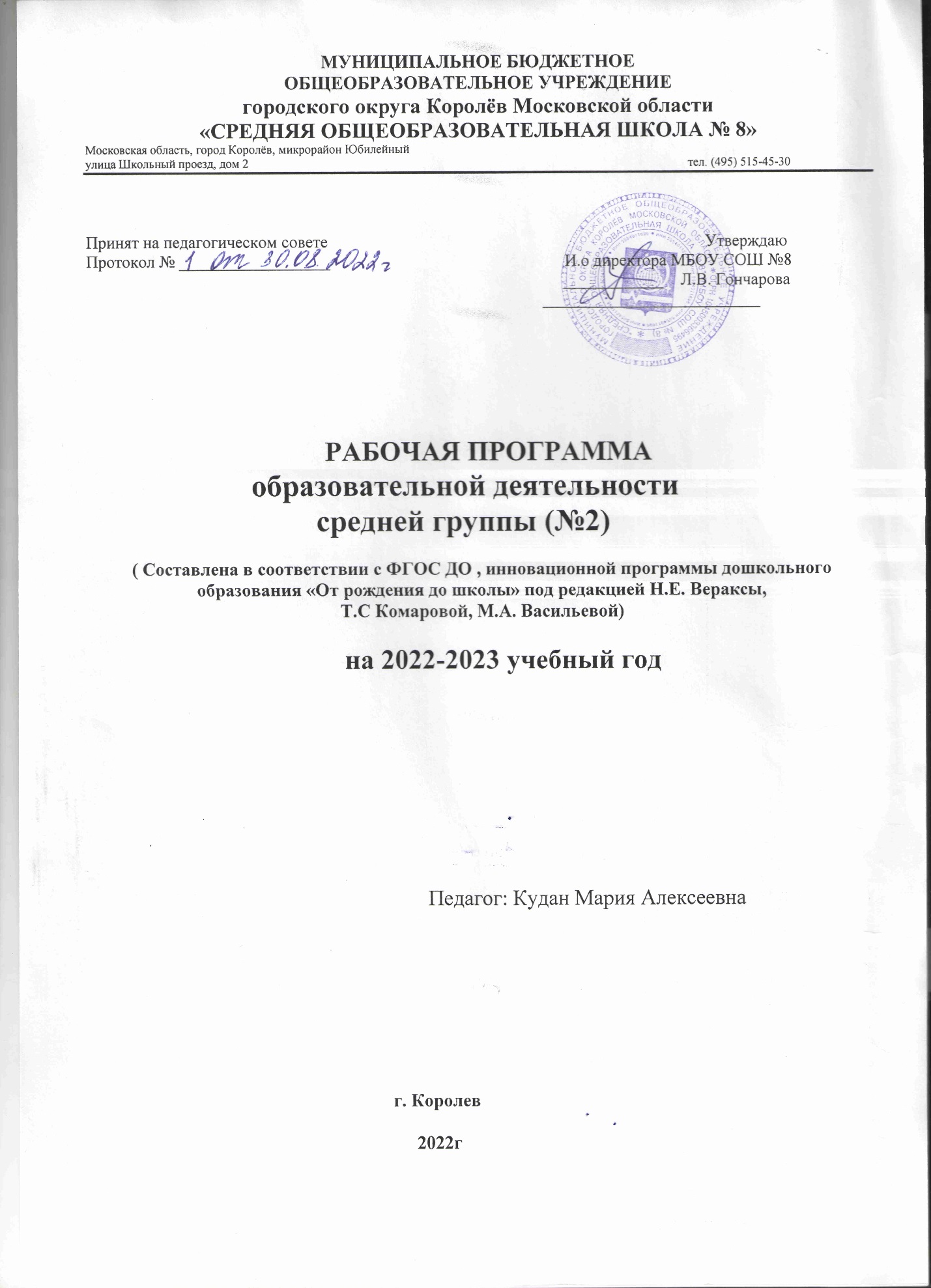 Содержание 1.Целовой раздел 1.1. Пояснительная записка1.2. Цели и задачи программы1.3.Принципы и подходы в организации образовательного процесса1.4. Планируемые результаты освоения детьми Программы1.5.Сведения о воспитанниках1.6.Возрастные, психологические и индивидуальные особенности детей 4-5 лет2.Содержательный раздел2.1.Образовательная область «Социально-коммуникативное развитие»2.2.Образовательная область «Познавательное развитие»2.3.Образовательная область «Речевое развитие»2.4.Образовательная область «Художественно-эстетическое развитие»2.5.Образовательная область «Физическое развитие»2.6.Игровая деятельность2.7. Вариативность форм образовательного процесса3.Организационный раздел.3.1.Режим дня3.2.Сетка организационной образовательной деятельности3.3.Комплексно-тематическое планирование (приложение)3.4.Особенности организации предметно-пространственной развивающей среды3.5.Перспективный план по взаимодействию с родителями3.6. Особенности организации образовательного процесса в группе (климатические, демографические, национально - культурные и другие)3.7. Используемая  литература1.1.Пояснительная записка.Рабочая программа для среднего возраста составлена на основе примерной общеобразовательной программы дошкольного образования «От рождения до школы» (далее – Программа) под редакцией Н.Е. Вераксы, Т.С. Комаровой, М.А. Васильевой и включает содержание, планирование и организацию образовательного процесса по каждой образовательной области. Программа разработана на основе Федерального государственного образовательного стандарта дошкольного образования (ФГОС ДО) и предназначена для использования в дошкольных образовательных организациях.Программа направлена на создание условий развития ребенка 4-5 лет, открывающих возможности для его позитивной социализации, личностного развития, развития инициативы и творческих способностей на основе сотрудничества со взрослыми и сверстниками и соответствующим возрасту видам деятельности, создание развивающей образовательной среды, которая представляет собой систему условий социализации и индивидуализации детей.Решение программных задач предусматривается не только в рамках совместной организованной образовательной деятельности, но и в ходе режимных моментов; совместной деятельности взрослого и детей, самостоятельной деятельности дошкольников.1.2.Цели и задачи программы.Программа составлена для организации работы с детьми среднего дошкольного возраста .Рабочая программа разработана на основе ФГОС ДО (Приказ №1155 Министерства образования и науки от 17.10.2013г), на основе Основной образовательной программы МБОУ «СОШ №8»и, с учётом методических рекомендаций авторского коллектива примерной образовательной программы дошкольного образования «От рождения до школы» под редакцией Н.Е. Вераксы, Т.С.Комаровой, М.А. Васильевой. Срок реализации данной программы – 1 год.Программа представляет собой модель, построенную на основных принципах образовательного процесса МБДОУ городского округа Королёв «Средняя школа №8»(дошкольное отделение):Принцип полноты, необходимости и достаточности;Принцип интеграции образовательных областей в соответствии с возрастными возможностямии особенностями детей;Принцип комплексно-тематического построенияобразовательного процесса;Принцип построения образовательного процесса на адекватных возрасту формах работы с детьми.Она охватывает все основные моменты  жизнедеятельности воспитанников с учетом приоритетности видов детской деятельности в определенном возрастном периоде, обеспечивает разностороннее гармоничное развитие детей с учётом их возрастных и индивидуальных особенностей по основным направлениям: физическому, социально-коммуникативному, познавательно-речевому и художественно-эстетическому развитию.В основе разработки программы:Федеральный закон «Об образовании  в Российской Федерации» от 29.12.12 №273-ФЗ (ред.03.07.2016, с изм. От 19.12.2016),(с изм. и дополнениями вступил в силу 01.01.2017г)Конвенция ООН «О правах ребенка» (15.09.1990, поправка п.2 ст.43, вступила в силу 2002 г)Семейный кодекс (СК РФ) 29.12.1995 (изм.30.12.2015 №457-ФЗКонституция РФ, ст.38,41,42,43(изм.21.07.2014 №11 ФКЗ)ФЗ «Об основных гарантиях прав ребенка в РФ» №124-ФЗ от 24.07.1998 г (ред.13.07.2015г №239-ФЗ)«Санитарно-эпидемиологические требования к устройству, содержанию и организации режима работы дошкольных организациях. СанПин 2.4.1.3049-13 (Постановление Главного гос. Сан. Врача РФ от 15.05.2013г.)Приказ Минздрава РФ «Инструкция по внедрению оздоровительных технологий в деятельности образовательных учреждений» №139 от 04.04.2003 г.Инструктивно-методическое письмо МО РФ «О гигиенических требованиях к максимальной нагрузке на детей дошкольного возраста в организованных формах обучения» №65-23 -16 от 14.03.2000 г.Программа «Красота. Радость. Творчество» Т.С. Комаровой.Срок реализации данной рабочей программы: 1 учебный годРабочая программа может корректироваться в связи с изменениями:нормативно-правовой базы дошкольного образования,образовательного запроса родителей,интересов воспитанников группы др.1.3.Принципы и подходы в организации образовательного процесса• соответствует принципу развивающего образования, целью которого является развитие ребенка; • сочетает принципы научной обоснованности и практической применимости (содержание Программы соответствует основным положениям возрастной психологии и дошкольной педагогики и, как показывает опыт, может быть успешно реализована в массовой практике дошкольного образования); • соответствует критериям полноты, необходимости и достаточности (позволяя решать поставленные цели и задачи при использовании разумного «минимума» материала); • обеспечивает единство воспитательных, развивающих и обучающих целей и задач процесса образования детей дошкольного возраста, в ходе реализации которых формируются такие качества, которые являются ключевыми в развитии дошкольников; • строится с учетом принципа интеграции образовательных областей в соответствии с возрастными возможностями и особенностями детей, спецификой и возможностями образовательных областей; • основывается на комплексно-тематическом принципе построения образовательного процесса; • предусматривает решение программных образовательных задач в совместной деятельности взрослого и детей и самостоятельной деятельности дошкольников не только в рамках непосредственно образовательной деятельности, но и при проведении режимных моментов в соответствии со спецификой дошкольного образования; • предполагает построение образовательного процесса на адекватных возрасту формах работы с детьми. Основной формой работы с дошкольниками и ведущим видом их деятельности является игра; • строится с учетом соблюдения преемственности между всеми возрастными дошкольными группами и между детским садом и начальной школой. 1.4.Планируемые результаты освоения ПрограммыЦелевые ориентиры образования Планируемые результаты освоения детьми программы дошкольного образования включает целевые ориентиры возможных достижений детей», что соответствует требованиям Федеральных Государственных стандартов дошкольного образования (приказ № 1155 от 17 октября 2013 г. Министерства образования и науки РФ) - Ребенок проявляет самостоятельность в разнообразных видах деятельности, стремится к проявлению творческой инициативы. Может самостоятельно поставить цель, обдумать путь к ее достижению, осуществить замысел и оценить получен результат с позиции цели. - Понимает эмоциональные состояния взрослых и других детей, выраженные в мимике, пантомимике, действиях, интонации речи, проявляет готовность помочь, сочувствие. Способен находить общие черты в настроении людей, музыки, природы, картины, скульптурного изображения. Высказывает свое мнение о причинах того или иного эмоционального состояния людей, понимает некоторые образные средства, которые используются для передачи настроения в изобразительном искусстве, музыке, в художественной литературе. Дети могут самостоятельно или с небольшой помощью воспитателя объединяться для совместной деятельности, определять общий замысел, распределять роли, согласовывать действия, оценивать полученный результат и характер взаимоотношений. Ребенок стремится регулировать свою активность: соблюдать очередность, учитывать права других людей. Проявляет инициативу в общении - делится впечатлениями со сверстниками, задает вопросы, привлекает к общению других детей. Может предварительно обозначить тему игры, заинтересован совместной игрой. - Согласовывает в игровой деятельности свои интересы и интересы партнеров, умеет объяснить замыслы, адресовать обращение партнеру. Проявляет интерес к игровому экспериментированию, к развивающим и познавательным играм; в играх с готовым содержанием и правилами действуют в точном соответствии с игровой задачей и правилами. Имеет богатый словарный запас. Речь чистая, грамматически правильная, выразительная. Значительно увеличивается запас слов, совершенствуется грамматический строй речи, появляются элементарные виды суждений об окружающем. Ребенок пользуется не только простыми, но и сложными предложениями. Проявляет интерес к физическим упражнениям. Ребенок правильно выполняет физические упражнения, проявляет самоконтроль и самооценку. Может самостоятельно придумать и выполнить несложные физические упражнения Самостоятельно выполняет основные культурно- гигиенические процессы (культура еды, умывание, одевание), владеет приемами чистки одежды и обуви с помощью щетки. Самостоятельно замечает, когда нужно вымыть руки или причесаться. Освоил отдельные правила безопасного поведения, способен рассказать взрослому о своем самочувствии и о некоторых опасных ситуациях, которых нужно избегать. - Проявляет уважение к взрослым. Умеет интересоваться состоянием здоровья близких людей, ласково называть их. Стремится рассказывать старшим о своих делах, любимых играх и книгах. Внимателен к поручениям взрослых, проявляет 9 самостоятельность и настойчивость в их выполнении, вступает в сотрудничество. - Проявляет интеллектуальную активность, проявляется принять и самостоятельно поставить познавательную задачу и решить ее доступными способами. Проявляет интеллектуальные эмоции, догадку и сообразительность, с удовольствием экспериментирует. - Испытывает интерес к событиям, находящимся за рамками личного опыта, интересуется событиями прошлого и будущего, жизнью родного города и страны, разными народами, животным и растительным миром. Фантазирует, сочиняет разные истории, предлагает пути решения проблем. - Знает свои имя, отчество, фамилию, пол, дату рождения, адрес, номер телефона, членов семьи, профессии родителей. Располагает некоторыми сведениями об организме, назначении отдельных органов, условиях их нормального функционирования. Охотно рассказывает о себе, событиях своей жизни, мечтах, достижениях, увлечениях. Имеет положительную самооценку, стремится к успешной деятельности. - Имеет представления о семье, семейных и родственных отношениях, знает, как поддерживаются родственные связи, как проявляются отношения любви и заботы в семье, знает некоторые культурные традиции и увлечения членов семьи. - Имеет представление о значимости профессий родителей, устанавливает связи между видами труда. Имеет развернутые представления о родном городе. Знает название своей страны, ее государственные символы, испытывает чувство гордости своей страной. Имеет некоторые представления о природе родной страны, достопримечательностях России и родного города, ярких событиях ее недавнего прошлого, великих россиянах. - Проявляет интерес к жизни людей в других странах мира. Стремится поделиться впечатлениями о поездках в другие города, другие страны мира. Имеет представления о многообразии растений и животных, их потребностях как живых организмов, владеет представлениями об уходе за растениями, некоторыми животными, стремится применять имеющиеся представления в собственной деятельности. Соблюдает установленный порядок поведения в группе, ориентируется в своем поведении не только на контроль воспитателя, но и на самоконтроль на основе известных правил, владеет приемами справедливого распределения игрушек, предметов. Понимает, почему нужно выполнять правила культуры поведения, представляет последствия своих неосторожных действий для других детей. - Стремится к мирному разрешению конфликтов. Может испытывать потребность в поддержке и направлении взрослого в выполнении правил поведения в новых условиях. Слушает и понимает взрослого, действует по правилу или образцу в разных видах деятельности, способен к произвольным действиям, самостоятельно планирует и называет два-три последовательных действия, способен удерживать в памяти правило, высказанное взрослым, и действовать по нему без напоминания, способен аргументировать свои суждения, стремится к результативному выполнению работы в соответствии с темой, к позитивной оценке результата взрослым.1.5.Сведения о воспитанниках.1.6.Возрастные, психологические и индивидуальные особенности детей 4-5 лет.Возраст от четырех до пяти лет – это средний дошкольный период. Он является очень важным этапом в жизни ребенка. Это период интенсивного развития и роста детского организма. На данном этапе существенно меняется характер ребенка, активно совершенствуются познавательные и коммуникативные способности. Существуют специфические возрастные особенности детей 4–5 лет по ФГОС, которые просто необходимо знать родителям, чтобы развитие и воспитание дошкольника было гармоничным. А это значит, что малыш по мере взросления всегда найдет общий язык со своими сверстниками.Физические возможности ребенка значительно возрастают: улучшается координация, движения становятся все более уверенными. При этом сохраняется постоянная необходимость движения. Активно развивается моторика, в целом средний дошкольник становится более ловким и быстрым по сравнению с младшими. Нужно отметить, что возрастные особенности детей 4–5 лет таковы, что физическую нагрузку нужно дозировать, чтобы она не была чрезмерной. Это связано с тем, что мышцы в данный период растут хоть и быстро, но неравномерно, поэтому ребенок быстро устает. Следовательно, малышам необходимо давать время для отдыха. Что касается темпов физического развития, то с 4 до 6 лет они существенно не меняются. В среднем ребенок подрастает за год на 5–7 см и набирает 1,5–2 кг веса. Происходят рост и развитие всех органов и систем детского организма.Психическое развитие ребенка в возрасте 4–5 лет быстро развиваются различные психические процессы: память, внимание, восприятие и другие. Важной особенностью является то, что они становятся более осознанными, произвольными: развиваются волевые качества, которые в дальнейшем обязательно пригодятся. 5 вещей, из-за которых вы не должны испытывать чувства стыда. Типом мышления, характерным для ребенка сейчас, является наглядно-образное. Это значит, что в основном действия детей носят практический, опытный характер. Для них очень важна наглядность. Однако по мере взросления мышление становится обобщенным и к старшему дошкольному возрасту постепенно переходит в словесно-логическое. Значительно увеличивается объем памяти: он уже способен запомнить небольшое стихотворение или поручение взрослого. Повышаются произвольность и устойчивость внимания: дошкольники могут в течение непродолжительного времени (15–20 минут) сосредоточенно заниматься каким-либо видом деятельности. Учитывая вышеперечисленные возрастные особенности детей 4–5 лет, воспитатели дошкольных учреждений создают условия для продуктивной работы и гармоничного развития ребенка.Роль игры: Игровая деятельность по-прежнему остается основной для малыша, однако она существенно усложняется по сравнению с ранним возрастом. Число детей, участвующих в общении, возрастает. Появляются тематические ролевые игры. Возрастные особенности детей 4–5 лет таковы, что они больше склонны общаться с ровесниками своего пола. Девочки больше любят семейные и бытовые темы (дочки-матери, магазин). Мальчики предпочитают играть в моряков, военных, рыцарей. На этом этапе дети начинают устраивать первые соревнования, стремятся добиться успеха.Творческие способности: Средние дошкольники с удовольствием осваивают различные виды творческой деятельности. Ребенку нравится заниматься сюжетной лепкой, аппликацией. Одной из основных становится изобразительная деятельность. Возрастные особенности детей 4–5 лет по ФГОС предполагают, что на этом этапе дошкольник уже овладевает мелкой моторикой, что позволяет рисовать подробно и уделять больше внимания деталям. Рисунок становится одним из средств творческого самовыражения. Средний дошкольник может сочинить небольшую сказку или песенку, понимает, что такое рифмы, и пользуется ими. Яркая фантазия и богатое воображение позволяют создавать целые вселенные в голове или на чистом листе бумаги, где ребенок может выбрать для себя любую роль. Развитие речи: В течение среднего дошкольного периода происходит активное развитие речевых способностей. Значительно улучшается звукопроизношение, активно растет словарный запас, достигая примерно двух тысяч слов и больше. Речевые возрастные особенности детей 4–5 лет позволяют более четко выражать свои мысли и полноценно общаться с ровесниками. Ребенок уже способен охарактеризовать тот или иной объект, описать свои эмоции, пересказать небольшой художественный текст, ответить на вопросы взрослого. На данном этапе развития дети овладевают грамматическим строем языка: понимают и правильно используют предлоги, учатся строить сложные предложения и так далее. Развивается связная речь. Общение со сверстниками и взрослыми В среднем дошкольном возрасте первостепенную важность приобретают контакты со сверстниками. Если раньше ребенку было достаточно игрушек и общения с родителями, то теперь ему необходимо взаимодействие с другими детьми. Наблюдается повышенная потребность в признании и уважении со стороны ровесников. Общение, как правило, тесно связано с другими видами деятельности (игрой, совместным трудом). Появляются первые друзья, с которыми ребенок общается охотнее всего.  В группе детей начинают возникать конкуренция и первые лидеры. Общение с ровесниками носит, как правило, ситуативный характер. Взаимодействие со взрослыми, напротив, выходит за рамки конкретной ситуации и становится более отвлеченным. Ребенок расценивает родителей как неисчерпаемый и авторитетный источник новых сведений, поэтому задает им множество разнообразных вопросов. Именно в этот период дошкольники испытывают особенную потребность в поощрении и обижаются на замечания и на то, если их старания остаются незамеченными. Порой взрослые члены семьи не замечают эти возрастные особенности детей 4–5 лет.Эмоциональные особенности :В этом возрасте происходит значительное развитие сферы эмоций. Это пора первых симпатий и привязанностей, более глубоких и осмысленных чувств. Ребенок может понять душевное состояние близкого ему взрослого, учится сопереживать. Дети очень эмоционально относятся как к похвале, так и к замечаниям, становятся очень чувствительными и ранимыми. К 5 годам ребенка начинают интересовать вопросы пола и своей гендерной принадлежности. Как уже упоминалось, одной из отличительных особенностей данного возраста является яркая фантазия, воображение. Нужно учитывать, что это может породить самые разные страхи. Ребенок может бояться сказочного персонажа или воображаемых чудовищ. Родителям не нужно слишком волноваться: это не проблема, а лишь возрастные особенности детей 4–5 лет. Психология знает много способов борьбы с такими страхами, но важно помнить, что это всего лишь временные трудности, которые сами уйдут со временем, если родители не будут акцентировать на них внимание или использовать против ребенка в воспитательных целях. Обучение детей 4–5 лет Сотрудники дошкольных учреждений при обучении учитывают психологические и возрастные особенности детей 4–5 лет. По программе «От рождения до школы», используемой в настоящее время, акцент делается на становлении и всестороннем развитии личности. При этом с детьми проводятся тематические занятия, на которых объясняются правила поведения в коллективе, дома и в общественных местах, основы безопасности, развивается речь, совершенствуются гигиенические навыки и так далее. При этом учебный процесс строится на игре. Педагоги знакомят ребенка с новыми понятиями и правилами через доступный и привлекательный для него вид деятельности, принимая во внимание возрастные особенности детей 4–5 лет. В этом возрасте необходимо расширять кругозор ребенка и его знания об окружающем мире.Воспитание:  Говоря о воспитании детей этого возраста, нужно помнить, что на данном этапе существенно меняется характер. Кризис трех лет благополучно проходит, и ребенок становится гораздо более послушным и покладистым, чем раньше. Именно в это время детям необходимо полноценное общение с родителями. Главная функция взрослых сейчас – объяснить как можно подробнее и показать на личном примере. Ребенок впитывает все как губка, с любознательностью первооткрывателя тянется к новым знаниям. Родители должны внимательно выслушивать многочисленные вопросы и отвечать на них, ведь в семье дети черпают первые знания об окружающем мире и своем месте в нем. Именно теперь необходимо закладывать нравственные качества, развивать в ребенке доброту, вежливость, отзывчивость, ответственность, любовь к труду. На этом этапе у ребенка появляются первые друзья, поэтому очень важно научить общаться со сверстниками: уступать, отстаивать свои интересы, делиться.Роль дошкольных учреждений: Стоит отметить, что лучших успехов в воспитании можно добиться в случае тесного и доверительного сотрудничества семьи и дошкольного учреждения, так как сотрудники садиков учитывают возрастные особенности детей 4–5 лет. Консультация для родителей является одним из путей такого взаимодействия. Взрослые члены семьи должны обладать хотя бы минимальной подготовкой в области психологии, чтобы лучше понимать своего ребенка. Еще один способ охарактеризовать возрастные особенности детей 4–5 лет – родительское собрание. На нем воспитатели и детский психолог совместно со взрослыми членами семьи могут наметить основные принципы воспитания и обсудить все интересующие и спорные вопросы.Семья – это главное. По мнению практикующих детских психологов, семья играет важнейшую роль в становлении личности ребенка. Отношения между родителями – первое, что видит подрастающий малыш, это тот эталон, который он считает единственно верным. Поэтому очень важно, чтобы у ребенка был достойный пример в лице взрослых. Родители должны помнить, что именно в дошкольном возрасте развиваются такие черты характера, как доброта, справедливость, правдивость, закладываются жизненные ценности и идеалы. Поэтому так важно учитывать возрастные особенности детей 4–5 лет. Помощь в воспитании отдельных черт характера должна также осуществляться в соответствии с полом дошкольника и ролями взрослых в семье. Так, мать учит ребенка находить общий язык, искать компромисс, от нее исходит ласка, забота и любовь. Отец является олицетворением порядка, защиты, это первый учитель жизни, который помогает быть сильным и целеустремленным. Отношения внутри семьи – важнейший фактор, оказывающий влияние на воспитание ребенка и на всю его последующую жизнь.2.1.Образовательная область «Социально-коммуникативное развитие»Федеральный государственный образовательный стандарт  выделяет 5 направлений развития и образования детей:1.социально коммуникативное развитие;2.познавательное развитие;3.речевое развитие;4.художественно эстетическое развитие;5.физическое развитие.В Федеральных государственных образовательных стандартах дошкольного образования вводится понятие об образовательной области «социально-коммуникативное развитие дошкольников». Результаты освоения программы представлены в виде целевых ориентиров дошкольного образования – социально-нормативных возрастных характеристик возможных достижений ребенка на этапе завершения уровня дошкольного образования.На экране вы видите задачи социально – коммуникативного развития дошкольников по ФГОС:- усвоение норм и ценностей, принятых в обществе, включая моральные и нравственные ценности;- развитие общения и взаимодействия ребёнка с взрослыми и сверстниками;-становление самостоятельности, целенаправленности и саморегуляции собственных действий;-развитие социального и эмоционального интеллекта, эмоциональной отзывчивости, сопереживания, формирование готовности к совместной деятельности со сверстниками, формирование уважительного отношения и чувства принадлежности к своей семье и к сообществу детей и взрослых в Организации;-формирование позитивных установок к различным видам труда и творчества; формирование основ безопасного поведения в быту, социуме, природе.Педагоги дошкольных образовательных учреждений обеспокоены изменениями в нравственном, социально-коммуникативном  развитии дошкольников, их поведении. Современные дети с трудом усваивают те или иные нравственные нормы, они стали более эгоистичными, капризными, избалованными, зачастую неуправляемыми. Как следствие, манипулирование родителями, трудности в общении и взаимодействии с взрослыми и сверстниками, это обусловлено комплексом социально-психологических проблем (агрессивностью, застенчивостью, гиперактивностью, пассивностью ребёнка).Анализируя проблемы современных дошкольников, можно выделить следующие типичные особенности:– несмотря на изменения в мире, обществе и семье, дошкольники остаются детьми, они любят играть (содержание игр изменилось, наряду с сюжетно-ролевыми играми дети выбирают компьютерные игры, игры с современными головоломками, конструкторами);– произошли существенные изменения в интеллектуальной сфере детей, они стали более информированы и любознательны, свободно ориентируются в современной технике, во взрослой жизни, чему способствует насыщенность среды в детском саду и дома;– отмечаются изменения в нравственном, социально-личностном развитии детей, в их поведении, общении.Проблемы дошкольного детства вызываются и усугубляются в том числе неспособностью и неготовностью некоторых семей к созданию условий для гармоничной социализации ребёнка, ослаблением преемственных связей между семейным и дошкольным воспитанием.Главная задача государства и общества по отношению к детям – обеспечение оптимальных условий для развития их индивидуальных способностей, возможности саморегуляции, формирование у ребёнка основ уважительного отношения к окружающим, умение общаться и взаимодействовать, приобщение к общечеловеческим ценностям. В настоящее время идёт интенсивное развитие дошкольного образования в разных направлениях: повышение интереса к личности ребёнка дошкольного возраста, его уникальности, развитию у него потенциальных возможностей и способностей.Общение – одна из самых важных человеческих потребностей, основной способ жизни человека и условие его развития. Только в общении и в отношениях с другими людьми человек может почувствовать и понять самого себя, найти свое место в мире, социализироваться, стать социально ценной личностью. Коммуникация становится в современной жизни метадеятельностью, т.е. деятельностью, базовой для всех других видов человеческой деятельности, пронизывающей их и являющейся условием их успешной реализации. В связи с этим проблема социально-коммуникативного развития – развитие ребенка во взаимодействии с окружающим его миром, становится особо актуальной на современном этапе.Коммуникативная компетентность - «способность к эффективному решению коммуникативных задач, определяющая индивидуально-психологические особенности личности и обеспечивающая эффективность ее общения и взаимодействия с другими людьми» (Л.А. Петровская).К элементам эффективного общения относят следующие:- желание вступать в контакт с окружающими;- умение организовывать общение – слушать собеседника, эмоционально сопереживать, решать конфликтные ситуации;-знание норм и правил, которым необходимо следовать при общении с окружающими.Специалисты всё чаще выражают озабоченность увеличением числа дошкольников с трудностями в обучении, отмечают низкий уровень их коммуникативного и познавательного развития, недостаточную произвольность поведения, эмоциональную неуравновешенность, сложности в налаживании отношений со сверстниками и взрослыми, слабо развитую речь и т.д.. При этом имеются в виду дети с сохранным интеллектом, нормальными потенциальными возможностями, но по разным причинам отстающие в развитии от сверстников.Именно они вызывают особую тревогу у работников образования и внимательных родителей. И это правильно, потому что такие препятствия дети сами, без специального психолого-педагогического сопровождения, преодолеть не в состоянии. Им надо помогать.Задача современного дошкольного образовательного учреждения состоит в том, чтобы из его стен вышли воспитанники не только с определённым запасом знаний, умений и навыков, но и люди самостоятельные, обладающие определённым набором нравственных качеств, необходимых для дальнейшей жизни, усвоения общественных, этических норм поведения, ненасильственного взаимодействия со взрослыми и сверстниками.На экране вы видите формы деятельности по социально – коммуникативному развитию дошкольников групповые, подгрупповые и индивидуальные, которые проводятся в непосредственной образовательной деятельности (НОД) в режиме дня и в самостоятельной деятельности детей.Формы образовательной деятельности по социально-коммуникативному                       развитию дошкольниковОпыт работы дошкольных образовательных организаций показывает, что важно формировать у дошкольников умение строить взаимоотношения с окружающими на основе сотрудничества и взаимопонимания,  обеспечить  общее психическое развитие, формировать предпосылки  учебной деятельности и качеств,  необходимых для адаптации к школе и успешного  обучения в начальных классах.Деятельность педагогов по обеспечению необходимых условий для социально-коммуникативного развития детей включает:организацию предметно-пространственной среды;создание для детей ситуаций коммуникативной успешности;стимулирование коммуникативной деятельности детей, в том числе с использованием проблемных ситуаций;устранение у детей коммуникативных трудностей в сотрудничестве с педагогом-психологом и при поддержке родителей;мотивирование ребенка к выражению своих мыслей, чувств, эмоций, характерных черт персонажей при помощи вербальных и невербальных средств общения;обеспечение баланса между образовательной деятельностью под руководством педагога и самостоятельной деятельностью детей;моделирование игровых ситуаций, мотивирующих дошкольника к общению с взрослыми и сверстниками.Реализация задач социально-коммуникативного развития дошкольников направлена на приобретение опыта в различных видах детской деятельности.• Игровая деятельность дает ребенку почувствовать себя равноправным членом общества. В игре у ребенка появляется уверенность в собственных силах, в способности получать реальный результат.• Исследовательская деятельность дает возможность ребенку самостоятельно находить решение, подтверждение или опровержение собственных представлений.• Изобразительная деятельность позволяет ребенку с помощью элементарного труда в процессе создания продуктов детского творчества на основе воображения и фантазии «вжиться» в мир взрослых, познать его и принять в нем участие.• Предметная деятельность удовлетворяет познавательные интересы ребенка в определенный период, помогает ориентировать в окружающем мире.• Познавательная  деятельность обогащает опыт ребенка, стимулирует развитие познавательных интересов, рождает и закрепляет социальные чувства.• Коммуникативная деятельность (общение) объединяет взрослого и ребенка, удовлетворяет разнообразные потребности ребенка в эмоциональной близости с взрослым, в его поддержке и оценке.• Конструктивная деятельность дает возможность сформировать сложные мыслительные действия, творческое воображение, механизмы управления собственным поведением.• Проектная деятельность активизирует самостоятельную деятельность ребенка, обеспечивает объединение и интеграцию разных видов деятельности.Каждый вид указанных и других видов совместной деятельности вносит свой особый вклад в процесс социально-коммуникативного развития дошкольников.Специфика дошкольного возраста состоит в том, что социальное развитие ребёнка осуществляется под воздействием взрослого, который вводит ребёнка в социум. Ребёнок сотрудничает с компетентными взрослыми людьми, как член общества он включается в систему человеческих отношений, где происходит диалог личностей, ценностных установок. Освоение образцов и норм поведения, поиск правильных жизненных установок происходит у дошкольника во взаимодействии со сверстниками, воспитателями, родителями. Взрослые открывают детям будущее, выступают посредниками, соучастниками по отношению к деятельности детей, чтобы помочь детям в обретении собственного опыта.Сетования педагогов по поводу недостаточного уровня речевого развития детей (особенно связной речи) можно слышать, пожалуй, чаще других. Они говорят о существенных трудностях, возникающих у части детей при составлении рассказов «из личного опыта», по картине и серии картин; пересказывании художественных произведений; выполнении творческих заданий на дополнение незавершенных историй и пр.Однако за низким уровнем связной, монологической речи у дошкольников, отстающих в развитии от своих сверстников, очень часто скрывается более серьезная проблема, а именно – недостаточность коммуникативной деятельности, коммуникативного поведения в целом, где речь является лишь одним из средств, хотя и очень важным.Решающее значение коммуникативной деятельности или общения для психического развития человека признается всеми. Тем не менее, представления о сущности трудностей в овладении ею, а тем более о практических методах и приемах работы по преодолению недостатков коммуникативного развития детей до сих пор остаются весьма размытыми, нечеткими, неконкретными. Поэтому практическая работа в данном направлении складывается по большей части стихийно, основывается более на педагогической интуиции, нежели на глубоком знании закономерностей развития коммуникативной деятельности в онтогенезе. Нередко задачи коммуникативного развития подменяются задачами развития речи, а точнее, обогащения её языковыми средствами (это касается пополнения словарного запаса, формирования словообразовательных навыков и т.д.), что достаточно слабо влияет на процесс развития коммуникативной функции речи и её содержательной стороны.Конечно, большинство детей в ДОУ в коммуникативном отношении достаточно благополучны. Они способны налаживать контакты как со взрослыми, так и со сверстниками; умеют договариваться о совместных делах и играх; строят планы и пытаются их реализовывать и пр.; свободно выражают свои просьбы, делают сообщения, задают вопросы; в процессе общения используют различные коммуникативные средства – речевые, мимические, образно-жестовые. Их отличает живой интерес к собеседнику, которым для ребенка старшего дошкольного возраста становится сверстник.В дошкольном возрасте происходит одно из важнейших «приобретений» ребенка в его коммуникативном развитии. Круг его общения расширяется. Помимо мира взрослых дошкольник «открывает» для себя мир сверстников. Он обнаруживает, что другие дети «такие же, как он». Это вовсе не означает, что он не видел, не замечал их раньше, но восприятие сверстника приобретает особое качество – осознанность. Происходит, как говорят психологи, идентификация себя со сверстниками («Он такой же, как я»), что коренным образом меняет отношение к нему. Если в раннем детстве ребенок существовал «рядом», параллельно со сверстником, то в дошкольном возрасте они попадают в общее коммуникативное пространство.Всем известна, например, ситуация, когда дети ясельного возраста играют в песочнице: каждый со своим совочком, каждый со своим ведерком, просто мирно сосуществуют. Играющего рядом ребенка в качестве объекта взаимодействия они ещё не рассматривают. Но вдруг ведерко соседа привлекает внимание ребенка, он встает, направляется именно к ведерку, отбирает его у владельца и … спокойно начинает совочком насыпать туда песок.В дошкольном возрасте дело обстоит уже иначе. Уже у младшего дошкольника сверстник вызывает живое любопытство и положительное эмоциональное отношение, становится весьма притягательным, воспринимается как объект взаимодействия. Конечно, самостоятельно наладить взаимодействие младшие дошкольники ещё не умеют, не знают, как это делается. Очень многое зависит от взрослого, от того, как он будет руководить этим процессом, научит ли своего малыша необходимым средствам привлечения внимания другого человека и т.д.От взрослого зависит так же и то, как будет восприниматься сверстник – на положительной эмоциональной основе или на отрицательной. Но важно то, что уже с младшего дошкольного возраста ребенка не устраивает прежняя позиция «рядом». Он хочет быть «вместе» с детьми. Наряду с эмоциональными у детей постепенно формируются взаимные деловые, в среднем дошкольном возрасте и игровые формы взаимодействия. А в старшем – взаимодействие становится личностным.Результатом взаимодействия со сверстниками является возникновение особых межличностных отношений, от качества которых зависит и социальный статус ребенка в детском сообществе, и уровень его эмоционального комфорта. Отношения между детьми динамичны, они развиваются, в старшем дошкольном возрасте становятся конкурентными, чему способствует осознание ребенком общественно значимых норм и правил. Так постепенно усложняется и обогащается коммуникативное поведение ребенка, формируются его новые формы. Интенсивно происходит социально-личностное становление дошкольника.Коммуникативные потребности человека могут удовлетворяются различными способами. Среди них важнейшими являются жестовые, мимические, речевые, интонационные. К старшему дошкольному возрасту ведущим средством общения становится слово. Вместе с тем до конца дошкольного возраста неречевые способы коммуникации выполняют роль словесного сопровождения, дополнения, усиления содержания детской речи.Коммуникативное поведение в процессе наблюдений за ребенком подвергается анализу по следующим параметрам:Характеристика коммуникативной активности. Педагог обращает внимание, легко ли вступает ребенок в контакт со взрослыми и детьми,, имеются ли существенные отличия в общении с близкими и чужими людьми, является ли ребенок инициатором общения, совместных игр, с удовольствием ли участвует в коллективных играх и пр.Предпочитаемый адресат общения. Выявляют, направлен ли ребенок преимущественно на взрослого, либо на сверстника. Отмечают, занял ли сверстник ведущее положение по сравнению со взрослыми в поле восприятия дошкольника (начиная со среднего дошкольного возраста), имеется ли предпочтение сверстников (по эмоциональному, деловому, игровому, познавательному принципу).Содержание общения. Внимательно наблюдают за содержанием общения ребенка со взрослым (о чем спрашивает, сообщает). Преобладает ли предметное, внеситуативно-познавательное или внеситуативно-личностное содержание. То же и в отношении со сверстником – отражаются ли в общении игровые и личностные отношения.Степень сформированности «схемы беседы».Характеристика используемых в процессе общения неречевых средств. Проводят анализ неречевых коммуникативных средств (естественных и изобразительных жестов, мимических движений). Отмечают, используются ли они более активно при недостатке речевых средств.Анализ речевых средств. Наблюдают за уровнем общей речевой активности ребенка. Какие виды коммуникативных высказываний имеют наибольшую частотность, имеют ли вопросы познавательную направленность.Опыт показал, что наиболее трудным для анализа коммуникативного поведения ребенка оказывается речевой параметр.Надо отметить, что бедность словарного запаса не влияет фатально на качество коммуникативного поведения человека. Достаточно вспомнить Эллочку из «Двенадцати стульев», имеющую в активном словаре около 30 слов, но у которой никаких нарушений коммуникативного поведения не было.Специальная работа по коррекции коммуникативного поведения дошкольников имеет три основных направления:Первое направление реализуется по линии развития у ребенка осознания себя как субъекта общения и восприятия сверстника в качестве объекта взаимодействия. Другими словами, проводится специальная работа по формированию восприятия сверстника на положительной эмоциональной основе, развитию делового сотрудничества с ним и общих игровых интересов.Второе направление состоит в развитии у ребенка способности воспринимать и использовать различные коммуникативные средства (визуальные, эмоционально-мимические, пантомимические, жестовые, словесные).Третье направление обеспечивает формирование у детей социальных представлений, которые возникают не только в результате ознакомления детей с профессиями людей, нормами поведения но, главное, вычленения, осознания и воссоздания и игре различных видов социальных отношений.Все эти направления обеспечивают:развитие социальной направленности детей и социального восприятия, восприятия сверстника на положительной эмоциональной основе в качестве объекта взаимодействия;повышение речевой активности и коммуникативной направленности речи детей (путем специального моделирования ситуаций общения, обучение использованию различных типов коммуникативных высказываний);овладение «схемой беседы»;развитие деловых и игровых мотивов взаимодействия со взрослыми и сверстниками, усвоение детьми способов невербального (неречевого) общения: овладение смысловым аспектом человеческой мимики, естественных и экспрессивных жестов («говорящих» рук), использование их в практике общения;развитие диалогической речи (в процессе специальных приемов «комментированного рисования», драматизации содержания готовых изображений (картинок, картин), имитационных движений и действий с воображаемыми объектами);развитие способности отражать коммуникативное содержание (отношения между людьми) в движении, схематическом рисунке, речи;развитие понимания мотивов поведения и характеров литературных персонажей (путем введения «внутренних монологов» и элементов драматизации);умение актуализировать в общении содержание своего собственного эмоционального, бытового, игрового, познавательного и межличностного опыта в качестве основного содержания коммуникативного тренинга;развитие языковой способности (компетентности);развитие речевого творчества;развитие связной речи.Мы должны стремиться к тому, чтобы коммуникативные навыки детей дошкольного возраста ко времени поступления в школу совершенствовались, ребенок должен усвоить речевой этикет и способность поддержать разговор на любую тему, в пределах его понимания, логично и последовательно в диалоге и монологе.  У детей должны быть сформированы элементарные способности  домысливать события, умение владеть  контекстной речью.Следует помнить, что результаты коммуникативных навыков дошкольников зависят от профессионализма и желания взрослых и дают возможность легко усваивать школьную программу и стать успешными людьми во взрослой деятельности.2.2.Образовательная область «Позавательное развитие»«Познавательное развитие предполагает развитие интересов детей,любознательности и познавательной мотивации; формирование познавательных действий, становление сознания; развитие воображения и творческой активности; формирование первичных представлений о себе,других людях, объектах окружающего мира, о свойствах и отношениях объектов окружающего мира (форме, цвете, размере, материале, звучании, ритме, темпе, количестве, числе, части и целом, пространстве и времени, движении и покое, причинах и следствиях и др.), о малой родине и Отечестве, представлений о социокультурных ценностях нашего народа, об отечественных традициях и праздниках, о планете Земля как общем доме людей, об особенностях ее природы, многообразии стран и народов мира».Основные цели и задачиРазвитие познавательно-исследовательской деятельности. Развитие познавательных интересов детей, расширение опыта ориентировки в окружающем, сенсорное развитие, развитие любознательности и познавательной мотивации; формирование познавательных действий,становление сознания; развитие воображения и творческой активности;формирование первичных представлений об объектах окружающегомира, о свойствах и отношениях объектов окружающего мира (форме,цвете, размере, материале, звучании, ритме, темпе, причинах и следствиях и др.).Развитие восприятия, внимания, памяти, наблюдательности, способности анализировать, сравнивать, выделять характерные, существенные признаки предметов и явлений окружающего мира; умения устанавливать простейшие связи между предметами и явлениями, делать простейшие обобщения. Приобщение к социокультурным ценностям. Ознакомление с окружающим социальным миром, расширение кругозора детей, формирование целостной картины мира.Формирование первичных представлений о малой родине и Отечестве, представлений о социокультурных ценностях нашего народа, об отечественных традициях и праздниках.Формирование элементарных представлений о планете Земля как общем доме людей, о многообразии стран и народов мира.Формирование элементарных математических представлений.  Формирование элементарных математических представлений, первичных представлений об основных свойствах и отношениях объектов окружающего мира: форме, цвете, размере, количестве, числе, части и целом, пространстве и времени.Ознакомление с миром природы. Ознакомление с природой и природными явлениями. Развитие умения устанавливать причинно-следственные связи между природными явлениями. Формирование первичных представлений о природном многообразии планеты Земля. Формирование элементарных экологических представлений. Формирование понимания того, что человек — часть природы, что он должен беречь, охранять и защищать ее, что в природе все взаимосвязано, что жизнь человека на Земле во многом зависит от окружающей среды. Воспитание умения правильно вести себя в природе. Воспитание любви к природе, желания беречь ее.Содержание психолого-педагогической работыРазвитие познавательно-исследовательской деятельности·        Первичные представления об объектах окружающего мира. Создавать условия для расширения представлений детей об окружающем мире, развивать наблюдательность и любознательность. Учить выделять отдельные части и характерные признаки предметов (цвет, форма, величина), продолжать развивать умение сравнивать и группировать их по этим признакам. Формировать обобщенные представления о предметах и явлениях, умение устанавливать простейшие связи между ними. Поощрять попытки детей самостоятельно обследовать предметы, используя знакомые и новые способы; сравнивать, группировать и классифицировать предметы по цвету, форме и величине. Продолжать знакомить детей с признаками предметов, учить определять их цвет, форму, величину, вес. Рассказывать о материалах, из которых сделаны предметы, об их свойствах и качествах. Объяснять целесообразность изготовления предмета из определенного материала (корпус машин — из металла, шины — из резины и т. П.). Помогать детям устанавливать связь между назначением и строением, назначением и материалом предметов.·        Сенсорное развитие. Продолжать работу по сенсорному развитию в разных видах деятельности. Обогащать сенсорный опыт, знакомя детей с широким кругом предметов и объектов, с новыми способами их обследования. Закреплять полученные ранее навыки обследования предметов и объектов. Совершенствовать восприятие детей путем активного использования всех органов чувств (осязание, зрение, слух, вкус, обоняние). Обогащать чувственный опыт и умение фиксировать полученные впечатления в речи. Продолжать знакомить с геометрическими фигурами (круг, треугольник, квадрат, прямоугольник, овал), с цветами (красный, синий, зеленый, желтый, оранжевый, фиолетовый, белый, серый). Развивать осязание. Знакомить с различными материалами на ощупь, путем прикосновения, поглаживания (характеризуя ощущения: гладкое, холодное, пушистое, жесткое, колючее и др.). Формировать образные представления на основе развития образного восприятия в процессе различных видов деятельности. Развивать умение использовать эталоны как общепринятые свойства и качества предметов (цвет, форма, размер, вес и т. П.); подбирать предметы по 1–2 качествам (цвет, размер, материал и т. П.).· Проектная деятельность. Развивать первичные навыки в проектноисследовательской деятельности, оказывать помощь в оформлении ее результатов и создании условий для их презентации сверстникам. Привлекать родителей к участию в исследовательской деятельности детей.·       Дидактические игры. Учить детей играм, направленным на закрепление представлений о свойствах предметов, совершенствуя умение сравнивать предметы по внешним признакам, группировать; составлять целое из частей (кубики, мозаика, пазлы). Совершенствовать тактильные, слуховые, вкусовые ощущения детей («Определи на ощупь (по вкусу, по звучанию)»). Развивать наблюдательность и внимание («Что изменилось?», «У кого колечко?»). Помогать детям осваивать правила простейших настольно-печатных игр («Домино», «Лото»).Приобщение к социокультурным ценностям-Создавать условия для расширения представлений детей об окружающем мире.-Расширять знания детей об общественном транспорте (автобус, поезд, самолет, теплоход). -Расширять представления о правилах поведения в общественных местах.    Формировать первичные представления о школе.-Продолжать знакомить с культурными явлениями (театром, цирком, зоопарком, вернисажем), их атрибутами, людьми, работающими в них, правилами поведения. -Дать элементарные представления о жизни и особенностях труда в городе и в сельской местности с опорой на опыт детей. -Продолжать знакомить с различными профессиями (шофер, почтальон, продавец, врач и т. д.); расширять и обогащать представления о трудовых действиях, орудиях труда, результатах труда.-Формировать элементарные представления об изменении видов человеческого труда и быта на примере истории игрушки и предметов обихода. -Познакомить детей с деньгами, возможностями их использования.Формирование элементарных математических представлений·        Количество и счет. Дать детям представление о том, что множество («много») может состоять из разных по качеству элементов: предметов разного цвета, размера, формы; учить сравнивать части множества, определяя их равенство или неравенство на основе составления пар предметов (не прибегая к счету). Вводить в речь детей выражения: «Здесь много кружков, одни — красного цвета, а другие — синего; красных кружков больше, чем синих, а синих меньше, чем красных» или «красных и синих кружков поровну». Учить считать до 5 (на основе наглядности), пользуясь правильными приемами счета: называть числительные по порядку; соотносить каждое числительное только с одним предметом пересчитываемой группы; относить последнее числительное ко всем пересчитанным предметам, например: «Один, два, три — всего три кружка». Сравнивать две группы предметов, именуемые числами 1–2, 2–2, 2–3, 3–3, 3–4, 4–4, 4–5, 5–5. Формировать представления о порядковом счете, учить правильно пользоваться количественными и порядковыми числительными, отвечать на вопросы «Сколько?», «Который по счету?», «На котором месте?». Формировать представление о равенстве и неравенстве групп на основе счета: «Здесь один, два зайчика, а здесь одна, две, три елочки. Елочек больше, чем зайчиков; 3 больше, чем 2, а 2 меньше, чем 3». Учить уравнивать неравные группы двумя способами, добавляя к меньшей группе один (недостающий) предмет или убирая из большей группы один (лишний) предмет («К 2 зайчикам добавили 1 зайчика, стало 3 зайчика и елочек тоже 3. Елочек и зайчиков поровну — 3 и 3» или: «Елочек больше (3), а зайчиков меньше (2). Убрали 1 елочку, их стало тоже 2. Елочек и зайчиков стало поровну: 2 и 2»). Отсчитывать предметы из большего количества; выкладывать, приносить определенное количество предметов в соответствии с образцом или заданным числом в пределах 5 (отсчитай 4 петушка, принеси 3 зайчика). На основе счета устанавливать равенство (неравенство) групп предметов в ситуациях, когда предметы в группах расположены на разном расстоянии друг от друга, когда они отличаются по размерам, по форме расположения в пространстве.·        Величина. Совершенствовать умение сравнивать два предмета по величине (длине, ширине, высоте), а также учить сравнивать два предмета по толщине путем непосредственного наложения или приложения их друг к другу; отражать результаты сравнения в речи, используя прилагательные (длиннее — короче, шире — уже, выше — ниже, толще — тоньше или равные (одинаковые) по длине, ширине, высоте, толщине). Учить сравнивать предметы по двум признакам величины (красная лента длиннее и шире зеленой, желтый шарфик короче и уже синего). Устанавливать размерные отношения между 3–5 предметами разной длины (ширины, высоты), толщины, располагать их в определенной последовательности — в порядке убывания или нарастания величины. Вводить в активную речь детей понятия, обозначающие размерные отношения предметов (эта (красная) башенка — самая высокая, эта (оранжевая) — пониже, эта (розовая) — еще ниже, а эта (желтая) — самая низкая» и т. д.).·        Форма. Развивать представление детей о геометрических фигурах: круге, квадрате, треугольнике, а также шаре, кубе. Учить выделять особые признаки фигур с помощью зрительного и осязательно-двигательного анализаторов (наличие или отсутствие углов, устойчивость, подвижность и др.). Познакомить детей с прямоугольником, сравнивая его с кругом, квадратом, треугольником. Учить различать и называть прямоугольник, его элементы: углы и стороны. Формировать представление о том, что фигуры могут быть разных размеров: большой — маленький куб (шар, круг, квадрат, треугольник, прямоугольник). Учить соотносить форму предметов с известными геометрическими фигурами: тарелка — круг, платок — квадрат, мяч — шар, окно, дверь — прямоугольник и др.· Ориентировка в пространстве. Развивать умения определять пространственные направления от себя, двигаться в заданном направлении (вперед — назад, направо — налево, вверх — вниз); обозначать словами положение предметов по отношению к себе (передо мной стол, справа от меня дверь, слева — окно, сзади на полках — игрушки). Познакомить с пространственными отношениями: далеко — близко (дом стоит близко, а березка растет далеко).·    Ориентировка во времени. Расширять представления детей о частях суток, их характерных особенностях, последовательности (утро — день — вечер — ночь). Объяснить значение слов: «вчера», «сегодня», «завтра».Ознакомление с миром природыРасширять представления детей о природе.Знакомить с домашними животными, обитателями уголка природы (с золотыми рыбками, кроме вуалехвоста и телескопа, карасем и др.), птицами (волнистые попугайчики, канарейки и др.). Знакомить детей с представителями класса пресмыкающихся (ящерица, черепаха), их внешним видом и способами передвижения (у ящерицы продолговатое тело, у нее есть длинный хвост, который она может сбросить; ящерица очень быстро бегает). Расширять представления детей о некоторых насекомых (муравей, бабочка, жук, божья коровка). Продолжать знакомить с фруктами (яблоко, груша, слива, персик и др.), овощами (помидор, огурец, морковь, свекла, лук и др.) и ягодами (малина, смородина, крыжовник и др.), с грибами (маслята, опята, сыроежки и др.).Закреплять знания детей о травянистых и комнатных растениях (бальзамин, фикус, хлорофитум, герань, бегония, примула и др.); знакомить со способами ухода за ними.Учить узнавать и называть 3–4 вида деревьев (елка, сосна, береза, клен и др.).Рассказывать детям о свойствах песка, глины и камня.Организовывать наблюдения за птицами, прилетающими на участок (ворона, голубь, синица, воробей, снегирь и др.), подкармливать их зимой.     Расширять представления детей об условиях, необходимых для жизни людей, животных, растений (воздух, вода, питание и т. п.). Учить детей замечать изменения в природе.  Рассказывать об охране растений и животных.Сезонные наблюдения·        Осень. Учить детей замечать и называть изменения в природе: похолодало, осадки, ветер, листопад, созревают плоды и корнеплоды, птицы улетают на юг. Устанавливать простейшие связи между явлениями живой и неживой природы (похолодало — исчезли бабочки, жуки; отцвели цветы и т. д.). Привлекать к участию в сборе семян растений.·        Зима. Учить детей замечать изменения в природе, сравнивать осенний и зимний пейзажи. Наблюдать за поведением птиц на улице и в уголке природы. Рассматривать и сравнивать следы птиц на снегу. Оказывать помощь зимующим птицам, называть их. Расширять представления детей о том, что в мороз вода превращается в лед, сосульки; лед и снег в теплом помещении тают. Привлекать к участию в зимних забавах: катание с горки на санках, ходьба на лыжах, лепка поделок из снега.·        Весна. Учить детей узнавать и называть время года; выделять признаки весны: солнышко стало теплее, набухли почки на деревьях, появилась травка, распустились подснежники, появились насекомые. Рассказывать детям о том, что весной зацветают многие комнатные растения. Формировать представления о работах, проводимых в весенний период в саду и в огороде. Учить наблюдать за посадкой и всходами семян. Привлекать детей к работам в огороде и цветниках.·        Лето. Расширять представления детей о летних изменениях в природе: голубое чистое небо, ярко светит солнце, жара, люди легко одеты, загорают, купаются. В процессе различных видов деятельности расширять представления детей о свойствах песка, воды, камней и глины. Закреплять знания о том, что летом созревают многие фрукты, овощи, ягоды и грибы; у животных подрастают детеныши.2.3.Образовательная область «Речевое развитие»«Речевое развитие включает владение речью как средством общения икультуры; обогащение активного словаря; развитие связной, грамматически правильной диалогической и монологической речи; развитие речевоготворчества; развитие звуковой и интонационной культуры речи, фонематического слуха; знакомство с книжной культурой, детской литературой, понимание на слух текстов различных жанров детской литературы; формирование звуковой аналитико-синтетической активности как предпосылки обучения грамоте».Основные цели и задачи-Развитие речи. Развитие свободного общения с взрослыми и детьми,-Овладение конструктивными способами и средствами взаимодействия сокружающими.-Развитие всех компонентов устной речи детей: грамматического строя речи, связной речи — диалогической и монологической форм; формирование словаря, воспитание звуковой культуры речи.Практическое овладение воспитанниками нормами речи.Художественная литература. Воспитание интереса и любви к чтению; развитие литературной речи.Воспитание желания и умения слушать художественные произведения, следить за развитием действия.Содержание психолого-педагогической работыРазвитие речи·         Развивающая речевая среда. Обсуждать с детьми информацию о предметах, явлениях, событиях, выходящих за пределы привычного им ближайшего окружения. Выслушивать детей, уточнять их ответы, подсказывать слова, более точно отражающие особенность предмета, явления, состояния, поступка; помогать логично и понятно высказывать суждение. Способствовать развитию любознательности. Помогать детям доброжелательно общаться со сверстниками, подсказывать, как можно порадовать друга, поздравить его, как спокойно высказать свое недовольство его поступком, как извиниться.·        Формирование словаря. Пополнять и активизировать словарь детей на основе углубления знаний о ближайшем окружении. Расширять представления о предметах, явлениях, событиях, не имевших места в их собственном опыте. Активизировать употребление в речи названий предметов, их частей, материалов, из которых они изготовлены. Учить использовать в речи наиболее употребительные прилагательные, глаголы, наречия, предлоги. Вводить в словарь детей существительные, обозначающие профессии; глаголы, характеризующие трудовые действия. Продолжать учить детей определять и называть местоположение предмета (слева, справа, рядом, около, между), время суток. Помогать заменять часто используемые детьми указательные местоимения и наречия (там, туда, такой, этот) более точными выразительными словами; употреблять слова-антонимы (чистый — грязный, светло — темно). Учить употреблять существительные с обобщающим значением (мебель, овощи, животные и т. п.).·        Звуковая культура речи. Закреплять правильное произношение гласных и согласных звуков, отрабатывать произношение свистящих, шипящих и сонорных (р, л) звуков. Развивать артикуляционный аппарат. Продолжать работу над дикцией: совершенствовать отчетливое произнесение слов и словосочетаний. Развивать фонематический слух: учить различать на слух и называть слова, начинающиеся на определенный звук. Совершенствовать интонационную выразительность речи·        Грамматический строй речи. Продолжать формировать у детей умение согласовывать слова в предложении, правильно использовать предлоги в речи; образовывать форму множественного числа существительных, обозначающих детенышей животных (по аналогии), употреблять эти существительные в именительном и винительном падежах (лисята — лисят, медвежата — медвежат); правильно употреблять форму множественного числа родительного падежа существительных (вилок, яблок, туфель). Напоминать правильные формы повелительного наклонения некоторых глаголов (Ляг! Лежи! Поезжай! Беги! и т. п.), несклоняемых существительных (пальто, пианино, кофе, какао). Поощрять характерное для пятого года жизни словотворчество, тактично подсказывать общепринятый образец слова. Побуждать детей активно употреблять в речи простейшие виды сложносочиненных и сложноподчиненных предложений.·        Связная речь. Совершенствовать диалогическую речь: учить участвовать в беседе, понятно для слушателей отвечать на вопросы и задавать их. Учить детей рассказывать: описывать предмет, картину; упражнять в составлении рассказов по картине, созданной ребенком с использованием раздаточного дидактического материала. Упражнять детей в умении пересказывать наиболее выразительные и динамичные отрывки из сказок.Художественная литература Продолжать приучать детей слушать сказки, рассказы, стихотворения; запоминать небольшие и простые по содержанию считалки. Помогать им, используя разные приемы и педагогические ситуации, правильно воспринимать содержание произведения, сопереживать его героям.   Зачитывать по просьбе ребенка понравившийся отрывок из сказки, рассказа, стихотворения, помогая становлению личностного отношения к произведению. Поддерживать внимание и интерес к слову в литературном произведении.   Продолжать работу по формированию интереса к книге. Предлагать вниманию детей иллюстрированные издания знакомых произведений.   Объяснять, как важны в книге рисунки; показывать, как много интересного можно узнать, внимательно рассматривая книжные иллюстрации.   Познакомить с книжками, оформленными Ю. Васнецовым, Е. Рачевым, Е. Чарушиным 2.4.Образовательная область «Художественно-эстетическое развитие»  «Художественно-эстетическое развитие предполагает развитие пред-посылок ценностно-смыслового восприятия и понимания произведений искусства (словесного, музыкального, изобразительного), мира природы;становление эстетического отношения к окружающему миру; формирование элементарных представлений о видах искусства; восприятие музыки,художественной литературы, фольклора; стимулирование сопереживания персонажам художественных произведений; реализацию самостоятельной творческой деятельности детей (изобразительной, конструктивно-модельной, музыкальной и др.)»Основные цели и задачи- Формирование интереса к эстетической стороне окружающей действительности, эстетического отношения к предметам и явлениям окружающего мира, произведениям искусства; воспитание интереса к художественно-творческой деятельности.-Развитие эстетических чувств детей, художественного восприятия, образных представлений, воображения, художественно-творческих способностей.-Развитие детского художественного творчества, интереса к самостоятельной творческой деятельности (изобразительной, конструктивно-модельной, музыкальной и др.); удовлетворение потребности детей в самовыражении.-Формирование интереса к эстетической стороне окружающей действительности, эстетического отношения к предметам и явлениям окружающего мира, произведениям искусства; воспитание интереса к художественно-творческой деятельности.-Развитие эстетических чувств детей, художественного восприятия, образных представлений, воображения, художественно-творческих способностей.-Развитие детского художественного творчества, интереса к самостоятельной творческой деятельности (изобразительной, конструктивно-модельной, музыкальной и др.); удовлетворение потребности детей в самовыражении.-Приобщение к искусству. Развитие эмоциональной восприимчивости, эмоционального отклика на литературные и музыкальные произведения, красоту окружающего мира, произведения искусства.-Приобщение детей к народному и профессиональному искусству(словесному, музыкальному, изобразительному, театральному, к архитектуре) через ознакомление с лучшими образцами отечественного и мирового искусства; воспитание умения понимать содержание произведений искусства.-Формирование элементарных представлений о видах и жанрах искусства, средствах выразительности в различных видах искусства.Изобразительная деятельность. -Развитие интереса к различным видам изобразительной деятельности; совершенствование умений в рисовании, лепке, аппликации, художественном труде.-Воспитание эмоциональной отзывчивости при восприятии произведений изобразительного искусства.-Воспитание желания и умения взаимодействовать со сверстникамипри создании коллективных работ.Конструктивно-модельная деятельность. -Приобщение к конструированию; развитие интереса к конструктивной деятельности, знакомство с различными видами конструкторов.-Воспитание умения работать коллективно, объединять свои поделки в  соответствии с общим замыслом, договариваться, кто какую часть работы будет выполнять.Музыкально-художественная деятельность.-Приобщение к музыкальному искусству; формирование основ музыкальной культуры, ознакомление с элементарными музыкальными понятиями, жанрами; воспитание эмоциональной отзывчивости при восприятии музыкальных произведений.-Развитие музыкальных способностей: поэтического и музыкального слуха, чувства ритма, музыкальной памяти; формирование песенного,музыкального вкуса.-Воспитание интереса к музыкально-художественной деятельности, совершенствование умений в этом виде деятельности.   -Развитие детского музыкально-художественного творчества, реализация самостоятельной творческой деятельности детей; удовлетворение потребности в самовыражении.Содержание психолого- педагогической работыПриобщение к искусствуПриобщать детей к восприятию искусства, развивать интерес к нему. Поощрять выражение эстетических чувств, проявление эмоций при рассматривании предметов народного и декоративно-прикладного искусства, прослушивании произведений музыкального фольклора. Познакомить детей с профессиями артиста, художника, композитора. Побуждать узнавать и называть предметы и явления природы, окружающей действительности в художественных образах (литература, музыка, изобразительное искусство). Учить различать жанры и виды искусства: стихи, проза, загадки (литература), песни, танцы, музыка, картина (репродукция), скульптура (изобразительное искусство), здание и соооружение (архитектура). Учить выделять и называть основные средства выразительности (цвет, форма, величина, ритм, движение, жест, звук) и создавать свои художественные образы в изобразительной, музыкальной, конструктивной деятельности. Познакомить детей с архитектурой. Формировать представления о том, что дома, в которых они живут (детский сад, школа, другие здания), — это архитектурные сооружения; дома бывают разные по форме, высоте, длине, с разными окнами, с разным количеством этажей, подъездов и т. д.- Вызывать интерес к различным строениям, расположенным вокруг детского сада (дома, в которых живут ребенок и его друзья, школа, киноте Привлекать внимание детей к сходству и различиям разных зданий, поощрять самостоятельное выделение частей здания, его особенностей. Закреплять умение замечать различия в сходных по форме и строению зданиях (форма и величина входных дверей, окон и других частей). Поощрять стремление детей изображать в рисунках, аппликациях реальные и сказочные строения. Организовать посещение музея (совместно с родителями), рассказать о назначении музея. Развивать интерес к посещению кукольного театра, выставок. Закреплять знания детей о книге, книжной иллюстрации.   -Познакомить с библиотекой как центром хранения книг, созданных писателями и поэтами. Знакомить с произведениями народного искусства (потешки, сказки, загадки, песни, хороводы, заклички, изделия народного декоративно-прикладного искусства). Воспитывать бережное отношение к произведениям искусства.атр).Изобразительная деятельностьПродолжать развивать интерес детей к изобразительной деятельности. Вызывать положительный эмоциональный отклик на предложение рисовать, лепить, вырезать и наклеивать. Продолжать развивать эстетическое восприятие, образные представления, воображение, эстетические чувства, художественно-творческие способности. Продолжать формировать умение рассматривать и обследовать предметы, в том числе с помощью рук. Обогащать представления детей об изобразительном искусстве (иллюстрации к произведениям детской литературы, репродукции произведений живописи, народное декоративное искусство, скульптура малых форм и др.) как основе развития творчества. Учить детей выделять и использовать средства выразительности в рисовании, лепке, аппликации. Продолжать формировать умение создавать коллективные произведения в рисовании, лепке, аппликации. Закреплять умение сохранять правильную позу при рисовании: не горбиться, не наклоняться низко над столом, к мольберту; сидеть свободно, не напрягаясь. Приучать детей быть аккуратными: сохранять свое рабочее место в порядке, по окончании работы убирать все со стола. Учить проявлять дружелюбие при оценке работ других детей.Продолжать развивать интерес детей к изобразительной деятельности. Вызывать положительный эмоциональный отклик на предложение рисовать, лепить, вырезать и наклеивать. Продолжать развивать эстетическое восприятие, образные представления, воображение, эстетические чувства, художественно-творческие способности. Продолжать формировать умение рассматривать и обследовать предметы, в том числе с помощью рук. Обогащать представления детей об изобразительном искусстве (иллюстрации к произведениям детской литературы, репродукции произведений живописи, народное декоративное искусство, скульптура малых форм и др.) как основе развития творчества. Учить детей выделять и использовать средства выразительности в рисовании, лепке, аппликации. Продолжать формировать умение создавать коллективные произведения в рисовании, лепке, аппликации. Закреплять умение сохранять правильную позу при рисовании: не горбиться, не наклоняться низко над столом, к мольберту; сидеть свободно, не напрягаясь. Приучать детей быть аккуратными: сохранять свое рабочее место в порядке, по окончании работы убирать все со стола. Учить проявлять дружелюбие при оценке работ других детей. Рисование. Продолжать формировать у детей умение рисовать отдельные предметы и создавать сюжетные композиции, повторяя изображение одних и тех же предметов (неваляшки гуляют, деревья на нашем участке зимой, цыплята гуляют по травке) и добавляя к ним другие (солнышко, падающий снег и т. д.). Формировать и закреплять представления о форме предметов (круглая, овальная, квадратная, прямоугольная, треугольная), величине, расположении частей. Помогать детям при передаче сюжета располагать изображения на всем листе в соответствии с содержанием действия и включенными в действие объектами. Направлять внимание детей на передачу соотношения предметов по величине: дерево высокое, куст ниже дерева, цветы ниже куста. Продолжать закреплять и обогащать представления детей о цветах и оттенках окружающих предметов и объектов природы. К уже известным цветам и оттенкам добавить новые (коричневый, оранжевый, светло-зеленый); формировать представление о том, как можно получить эти цвета. Учить смешивать краски для получения нужных цветов и оттенков. Развивать желание использовать в рисовании, аппликации разнообразные цвета, обращать внимание на многоцветие окружающего мира. Закреплять умение правильно держать карандаш, кисть, фломастер, цветной мелок; использовать их при создании изображения. Учить детей закрашивать рисунки кистью, карандашом, проводя линии и штрихи только в одном направлении (сверху вниз или слева направо); ритмично наносить мазки, штрихи по всей форме, не выходя за пределы контура; проводить широкие линии всей кистью, а узкие линии и точки — концом ворса кисти. Закреплять умение чисто промывать кисть перед использованием краски другого цвета. К концу года формировать у детей умение получать светлые и темные оттенки цвета, изменяя нажим на карандаш. Формировать умение правильно передавать расположение частей при рисовании сложных предметов (кукла, зайчик и др.) и соотносить их по величине.Декоративное рисование. Продолжать формировать умение создавать декоративные композиции по мотивам дымковских, филимоновских узоров. Использовать дымковские и филимоновские изделия для развития эстетического восприятия прекрасного и в качестве образцов для создания узоров в стиле этих росписей (для росписи могут использоваться вылепленные детьми игрушки и силуэты игрушек, вырезанные из бумаги). Познакомить детей с городецкими изделиями. Учить выделять элементы городецкой росписи (бутоны, купавки, розаны, листья); видеть и называть цвета, используемые в росписи.Лепка. Продолжать развивать интерес детей к лепке; совершенствовать умение лепить из глины (из пластилина, пластической массы)Закреплять приемы лепки, освоенные в предыдущих группах; учить прищипыванию с легким оттягиванием всех краев сплюснутого шара, вытягиванию отдельных частей из целого куска, прищипыванию мелких деталей (ушки у котенка, клюв у птички). Учить сглаживать пальцами поверхность вылепленного предмета, фигурки. Учить приемам вдавливания середины шара, цилиндра для получения полой формы. Познакомить с приемами использования стеки. Поощрять стремление украшать вылепленные изделия узором при помощи стеки. Закреплять приемы аккуратной лепки.Аппликация. Воспитывать интерес к аппликации, усложняя ее содержание и расширяя возможности создания разнообразных изображений. Формировать умение правильно держать ножницы и пользоваться ими. Обучать вырезыванию, начиная с формирования навыка разрезания по прямой сначала коротких, а затем длинных полос. Учить составлять из полос изображения разных предметов (забор, скамейка, лесенка, дерево, кустик и др.). Учить вырезать круглые формы из квадрата и овальные из прямоугольника путем скругления углов; использовать этот прием для изображения в аппликации овощей, фруктов, ягод, цветов и т. п. Продолжать расширять количество изображаемых в аппликации предметов (птицы, животные, цветы, насекомые, дома, как реальные, так и воображаемые) из готовых форм. Учить детей преобразовывать эти формы, разрезая их на две или четыре части (круг — на полукруги, четверти; квадрат — на треугольники и т. д.). Закреплять навыки аккуратного вырезывания и наклеивания. Поощрять проявление активности и творчества.Конструктивно-модельная деятельностьОбращать внимание детей на различные здания и сооружения вокруг их дома, детского сада. На прогулках в процессе игр рассматривать с детьми машины, тележки, автобусы и другие виды транспорта, выделяя их части, называть их форму и расположение по отношению к самой большой части.    Продолжать развивать у детей способность различать и называть строительные детали (куб, пластина, кирпичик, брусок); учить использовать их с учетом конструктивных свойств (устойчивость, форма, величина).   Развивать умение устанавливать ассоциативные связи, предлагая вспомнить, какие похожие сооружения дети видели.Учить анализировать образец постройки: выделять основные части, различать и соотносить их по величине и форме, устанавливать пространственное расположение этих частей относительно друг друга (в домах — стены, вверху — перекрытие, крыша; в автомобиле — кабина, кузов и т. д.).Учить самостоятельно измерять постройки (по высоте, длине и ширине), соблюдать заданный воспитателем принцип конструкции («Построй такой же домик, но высокий»).Учить сооружать постройки из крупного и мелкого строительного материала, использовать детали разного цвета для создания и украшения построек.Обучать конструированию из бумаги: сгибать прямоугольный лист бумаги пополам, совмещая стороны и углы (альбом, флажки для украшения участка, поздравительная открытка), приклеивать к основной форме детали (к дому — окна, двери, трубу; к автобусу — колеса; к стулу — спинку). Приобщать детей к изготовлению поделок из природного материала: коры, веток, листьев, шишек, каштанов, ореховой скорлупы, соломы (лодочки, ежики и т. д.).Учить использовать для закрепления частей клей, пластилин; применять в поделках катушки, коробки разной величины и другие предметы.Музыкально-художественная деятельность Продолжать развивать у детей интерес к музыке, желание ее слушать, вызывать эмоциональную отзывчивость при восприятии музыкальных произведений.Обогащать музыкальные впечатления, способствовать дальнейшему развитию основ музыкальной культуры.Слушание. Формировать навыки культуры слушания музыки (не отвлекаться, дослушивать произведение до конца). Учить чувствовать характер музыки, узнавать знакомые произведения, высказывать свои впечатления о прослушанном. Учить замечать выразительные средства музыкального произведения: тихо, громко, медленно, быстро. Развивать способность различать звуки по высоте (высокий, низкий в пределах сексты, септимы).Пение. Обучать детей выразительному пению, формировать умение петь протяжно, подвижно, согласованно (в пределах ре — си первой октавы). Развивать умение брать дыхание между короткими музыкальными фразами. Учить петь мелодию чисто, смягчать концы фраз, четко произносить слова, петь выразительно, передавая характер музыки. Учить петь с инструментальным сопровождением и без него (с помощью воспитателя).Песенное творчество. Учить самостоятельно сочинять мелодию колыбельной песни и отвечать на музыкальные вопросы («Как тебя зовут?», «Что ты хочешь, кошечка?», «Где ты?»). Формировать умение импровизировать мелодии на заданный текст.Музыкально-ритмические движения. Продолжать формировать у детей навык ритмичного движения в соответствии с характером музыки. Учить самостоятельно менять движения в соответствии с двух- и трехчастной формой музыки. Совершенствовать танцевальные движения: прямой галоп, пружинка, кружение по одному и в парах. Учить детей двигаться в парах по кругу в танцах и хороводах, ставить ногу на носок и на пятку, ритмично хлопать в ладоши, выполнять простейшие перестроения (из круга врассыпную и обратно), подскоки. Продолжать совершенствовать навыки основных движений (ходьба: «торжественная», спокойная, «таинственная»; бег: легкий и стремительный).Развитие танцевально-игрового творчества. Способствовать развитию эмоционально-образного исполнения музыкально-игровых упражнений (кружатся листочки, падают снежинки) и сценок, используя мимику и пантомиму (зайка веселый и грустный, хитрая лисичка, сердитый волк и т. д.). Обучать инсценированию песен и постановке небольших музыкальных спектаклей.Игра на детских музыкальных инструментах. Формировать умение подыгрывать простейшие мелодии на деревянных ложках, погремушках, барабане, металлофоне.2.5.Образовательная область «Физическое развитие»«Физическое развитие включает приобретение опыта в следующих видах деятельности детей: двигательной, в том числе связанной с выполнением упражнений, направленных на развитие таких физических качеств, как координация и гибкость; способствующих правильному формированию опорно-двигательной системы организма, развитию равновесия, коорди-нации движения, крупной и мелкой моторики обеих рук, а также с правильным, не наносящим ущерба организму, выполнением основных движений (ходьба, бег, мягкие прыжки, повороты в обе стороны), формирование начальных представлений о некоторых видах спорта, овладение подвижными играми с правилами; становление целенаправленности и саморегуляции в двигательной сфере; становление ценностей здорового образа жизни, овладение его элементарными нормами и правилами (в питании, двигательном режиме, закаливании, при формировании полезных привычек и др.)».Основные цели и задачи-Формирование начальных представлений о здоровом образе жизни.-Формирование у детей начальных представлений о здоровом образежизни.Физическая культура. -Сохранение, укрепление и охрана здоровья детей; повышение умственной и физической работоспособности, предупреждение утомления.-Обеспечение гармоничного физического развития, совершенствование умений и навыков в основных видах движений, воспитание красоты, грациозности, выразительности движений, формирование правильной осанки.-Формирование потребности в ежедневной двигательной деятельности.   -Развитие инициативы, самостоятельности и творчества в двигательной активности, способности к самоконтролю, самооценке при выполнении движений.-Развитие интереса к участию в подвижных и спортивных играх и физических упражнениях, активности в самостоятельной двигательной деятельности; интереса и любви к спорту.Содержание психолого-педагогической работы-Формирование начальных представлений о здоровом образе жизни-Продолжать знакомство детей с частями тела и органами чувств человека.   Формировать представление о значении частей тела и органов чувств для жизни и здоровья человека (руки делают много полезных дел; ноги помогают двигаться; рот говорит, ест; зубы жуют; язык помогает жевать, говорить; кожа чувствует; нос дышит, улавливает запахи; уши слышат). Воспитывать потребность в соблюдении режима питания, употреблении в пищу овощей и фруктов, других полезных продуктов.-Формировать представление о необходимых человеку веществах и витаминах.-Расширять представления о важности для здоровья сна, гигиенических процедур, движений, закаливания. Знакомить детей с понятиями «здоровье» и «болезнь».-Развивать умение устанавливать связь между совершаемым действием и состоянием организма, самочувствием («Я чищу зубы — значит, они у меня будут крепкими и здоровыми», «Я промочил ноги на улице, и у меня начался насморк»).-Формировать умение оказывать себе элементарную помощь при ушибах, обращаться за помощью к взрослым при заболевании, травме.-Формировать представления о здоровом образе жизни; о значении физических упражнений для организма человека.-Продолжать знакомить с физическими упражнениями на укрепление различных органов и систем организма.Физическая культура-Формировать правильную осанку. Развивать и совершенствовать двигательные умения и навыки детей, умение творчески использовать их в самостоятельной двигательной деятельности.-Закреплять и развивать умение ходить и бегать с согласованными движениями рук и ног.  -Учить бегать легко, ритмично, энергично отталкиваясь носком. Учить ползать, пролезать, подлезать, перелезать через предметы. Учить перелезать с одного пролета гимнастической стенки на другой (вправо, влево). Учить энергично отталкиваться и правильно приземляться в прыжках на двух ногах на месте и с продвижением вперед, ориентироваться в пространстве. В прыжках в длину и высоту с места учить сочетать отталкивание со взмахом рук, при приземлении сохранять равновесие.-Учить прыжкам через короткую скакалку. Закреплять умение принимать правильное исходное положение при метании, отбивать мяч о землю правой и левой рукой, бросать и ловить его кистями рук (не прижимая к груди). Учить кататься на двухколесном велосипеде по прямой, по кругу. Учить детей ходить на лыжах скользящим шагом, выполнять повороты, подниматься на гору.-Учить построениям, соблюдению дистанции во время передвижения.   Развивать психофизические качества: быстроту, выносливость, гибкость, ловкость и др.-Учить выполнять ведущую роль в подвижной игре, осознанно относиться к выполнению правил игры. Во всех формах организации двигательной деятельности развивать у детей организованность, самостоятельность, инициативность, умение поддерживать дружеские взаимоотношения со сверстниками.Подвижные игры. Продолжать развивать активность детей в играх с мячами, скакалками, обручами и т. д. Развивать быстроту, силу, ловкость, пространственную ориентировку. Воспитывать самостоятельность и инициативность в организации знакомых игр. Приучать к выполнению действий по сигналу.2.6.Игровая деятельность-Создание условий для развития игровой деятельности детей. -Формирование игровых умений, развитых культурных форм игры. -Развитие у детей интереса к различным видам игр. -Всестороннее воспитание и гармоничное развитие детей в игре (эмоционально-нравственное, умственное, физическое, художественно-эстетическое и социально-коммуникативное).-Развитие самостоятельности, инициативы, творчества, навыков саморегуляции; формирование доброжелательного отношения к сверстникам, умения взаимодействовать, договариваться, самостоятельно разрешать конфликтные ситуации.Содержание психолого-педагогической работыСюжетно-ролевые игры. Продолжать работу с детьми по развитию и обогащению сюжетов игр; используя косвенные методы руководства, подводить детей к самостоятельному созданию игровых замыслов.В совместных с воспитателе играх, содержащих 2 – 3 роли, совершенствовать умение детей объединяться в игре, распределять роли (мать, отец, дети), выполнять игровые действия, поступать в соответствии с правилами и общим игровым замыслом.-Учить подбирать предметы и атрибуты для игры.-Развивать умение использовать в сюжетно-ролевой игре постройки из строительного материала. Побуждать детей создавать постройки разной конструктивной сложности (например, гараж для нескольких автомашин, дом в 2-3 этажа, широкий мост для проезда автомобилей или поездов, идущих в двух направлениях, и др.)-Учить детей договариваться о том, что они будут строить, распределять между собой материал, согласовывать действия и совместными усилиями достигать результата.-Воспитывать дружеские взаимоотношения между детьми, развивать умение считаться с интересами товарищей.-Расширять область самостоятельных действий детей в выборе роли, разработке и осуществлении замысла, использовании атрибутов; развивать социальные отношения играющих за счёт осмысления профессиональной деятельности взрослых.Подвижные игры. Продолжать развивать двигательную активность; ловкость, быстроту, пространственную ориентировку.-Воспитывать самостоятельность детей в организации знакомых игр с небольшой группой сверстников.-Приучать к самостоятельному выполнению правил.-Развивать творческие способности детей в играх (придумывание вариантов игр, комбинирование движений).Театрализованные игры. -Продолжать развивать и поддерживать интерес детей к театрализованной игре путём приобретения более сложных игровых умений и навыков (способность воспринимать художественный образ, следить за развитием и взаимодействием персонажей).-Проводить этюды для развития необходимых психических качеств (восприятия, воображения, внимания, мышления), исполнительских навыков (ролевого воплощения, умения действовать в воображаемом план) и ощущений (мышечных, чувственных), используя музыкальные, словесные, зрительные образы.-Учить детей разыгрывать несложные представления по знакомым литературным произведениям; использовать для воплощения образа известные выразительные средства (интонацию, мимику, жест).-Побуждать детей к проявлению инициатив и самостоятельности в выборе роли, сюжета, средств перевоплощения; предоставлять возможность для экспериментирования при создании одного и того же образа.-Учить чувствовать и понимать эмоциональное состояние героя, вступать в ролевое взаимодействие с другими персонажами.-Способствовать разностороннему развитию детей в театрализованной деятельности путём прослеживания количества и характера исполняемых каждым ребёнком ролей.-Содействовать дальнейшему развитию режиссёрской игры, предоставляя место, игровые материалы и возможность объединения нескольких детей в длинной игре.-Приучать использовать в театрализованных играх образные игрушки и бибабо, самостоятельно вылепленные фигурки из глины, пластмассы, пластилина, игрушки из киндер-сюрпризов.-Продолжать использовать возможности педагогического театра (взрослых) для накопления эмоционально-чувственного опыта, понимания детьми комплекса выразительных средств, применяемых в спектакле.Дидактические игры. -Учить играть в дидактические игры, направленные на закрепление представлений о свойствах предметов, совершенствуя умение сравнивать предметы по внешним признакам, группировать, составлять целое из частей (кубики, мозаика, пазлы).-Совершенствовать тактильные, слуховые, вкусовые ощущения («Определи на ощупь» (по вкусу, по звучанию)). Развивать наблюдательность и внимание («Что изменилось», «У кого колечко»).-Поощрять стремление освоить правила простейших настольно-печатных игр «Домино», «Лото»).2.7. Вариативность форм образовательного процессаФормы образовательной деятельности в режимных моментахМетоды передачи сведений и информации, знанийСловесные методы: рассказ, объяснение, беседа, разъяснение, поручение, анализ ситуаций, обсуждение, увещевание, работа с книгой.Основным средством выступает устное или печатное слово: фольклор: песни, потешки, заклички, сказки, пословицы, былины; поэтические и прозаические произведения (стихотворения, литературные сказки, рассказы, повести и др.);скороговорки, загадки и др.Методы практического обучения: упражнения (устные, графические, двигательные (для развития общей и мелкой моторики) и трудовые);приучение;технические и творческие действияОсновные средства: скороговорки, стихотворения; музыкально-ритмические движения, этюды-драматизации; дидактические, музыкально-дидактические и подвижные игры; различный материал для продуктивной и творческой деятельности.Методы эстетического восприятия:побуждение к самостоятельному творчеству (описанию, словотворчеству, продуктивной художественной деятельности и художественному моделированию, пению, музицированию и др.);побуждение к сопереживанию;культурный пример;драматизация.Средства:- разнообразные продукты и атрибуты различных видов искусства (в том числе и этнического) - сказки, рассказы, загадки, песни, танцы, картины, музыкальные произведения и другие;- личный пример взрослых, единство их внешней и внутренней культуры поведения;- эстетика окружающей обстановки (целесообразность, её практическая оправданность, чистота, простота, красота, правильное сочетание цвета и света, наличие единой композиции, уместных аксессуаров)
Методы проблемного обученияпроблемная ситуация;познавательное проблемное изложение (педагог ставит задачу или обозначает проблему и в процессе общения дает алгоритм решения);диалогическое проблемное изложение (педагог ставит задачу или обозначает проблему, и в процессе общения дети ведут поиск решения данной проблемы);метод неоднозначной ситуации (отсутствие однозначного вывода или решения проблемы);экспериментирование, эвристический или частично-поисковый метод (дети экспериментальным путем знакомятся с различными явлениями или свойствами; проблема ставится или до, или после эксперимента);прогнозирование (потенциально-реальной ситуации, фантазийных ситуаций, нелепиц);метод интеллектуального штурма (как можно больше ответов к вопросу/проблеме, даже супер фантастических)Средства проблемного обучения: рассказы, содержащие проблемный компонент; картотека логических задач и проблемных ситуаций; объекты и явления окружающего мира;  различный дидактический материал, различные приборы и механизмы (компас, барометр, колбы, и т.д.); оборудование для опытно-экспериментальной деятельности с водой, светотенью и иными свойствами материалов, явлениями; технические средства обучения (интерактивная доска, мультимедийное оборудование и др.).Методы поддержки эмоциональной активностиигровые и воображаемые ситуации;похвала (в качестве аванса, подбадривания, как положительный итог, как утешение);придумывание сказок, рассказов, стихотворений, загадок и т.д.;игры-драматизации;сюрпризные моменты, забавы, фокусы;элементы творчества и новизны;юмор и шутка.Средства поддержки эмоциональной активности:  картотека возможных игровых и проблемных ситуаций; картотека стихотворений, загадок, закличек, в том числе предполагающих додумывание концовки воспитанников; шаблоны, полуготовые и промежуточные варианты раздаточного материала, разрезные картинки, пазлы, нелепицы, шутейные изображения и др., инвентарь для элементарных фокусов, игрушки-персонажи, ростовые куклы, костюмы для ряженья; юморески, комиксы и др.3.1.Режим дняРежим дня группы №2 (холодный период)3.2.Сетка организационной образовательной деятельности3.3. Комплексно-тематическое развитие (приложение)3.4.Особенности организации предметно-пространственной развивающей средыОрганизация развивающей среды в ДОУ с учетом ФГОС строится так, чтобы дать возможность наиболее эффективнее развивать индивидуальность каждого воспитанника с учётом его склонностей, интересов, уровня активности.Для этого нужно обогатить среду предметами, стимулирующими познавательную, эмоциональную, двигательную деятельность детей.Развивающую предметно-пространственную среду необходимо организовать так, чтобы каждый ребенок имел возможность свободно заниматься любимым делом. Размещаем оборудование по секторам (центрам развития). Это позволяет детям объединяться подгруппами по общим интересам.Развивающая предметно-пространственная среда в соответствии с ФГОС должна быть содержательна, насыщена, трансформируема, полифункциональна, вариативна и доступна, а также оборудована с учётом возрастных особенностей детей и тематическим планированием.В среднем дошкольном возрасте важно накапливать у детей опыт совместной со сверстниками деятельности, а также развивать познавательную деятельность и поддерживать попытки творчески отражать впечатления в продуктивных видах деятельности.Предметно-пространственная среда организуется по принципу небольших полузамкнутых микропространств для того, чтобы избежать скученности детей и способствовать играм небольшими подгруппами в 2—4 человека. Нужно помнить, что именно на пятом году жизни заявляют о себе первые нарушения осанки. В тех местах, где дети много времени проводят в одной позе (например, долго сидят), необходимо подвесить мобили, колокольчики, погремушки или нарисовать на стене ладошки на разной высоте и ввести правило: поиграл — встань, подними руки, подпрыгни, дотянись до подвески и можешь играть дальше.Средний дошкольный возраст — время расцвета сюжетно-ролевой игры. Дети пятого года жизни любят многократно повторять полюбившиеся игровые действия и сюжеты. Поэтому, если сюжет игры воспроизводится с энтузиазмом и увлечением, не надо побуждать детей к новой игре и вносить к ней атрибуты. Сигналом о необходимости существенных изменений в игровой среде будет служить снижение эмоционального фона, речевой активности и быстрое сворачивание игры. В этом случае необходимо внести атрибуты для разворачивания новых сюжетов. Сюжеты в этом возрасте просты и связаны с имеющимся у ребенка опытом: семья, магазин (продуктовый, игрушек, одежды), детский сад, праздники, моряки, цирк, путешествие на дачу...Пятилетний ребенок придает большое значение игрушке, она наталкивает его на новые игровые замыслы. В игровых наборах для средней группы должны быть куклы разного пола и профессий, игрушки — котята, лисята, собачки, зайцы, медведи и др. (лучше не очень крупных размеров — чуть больше ладони взрослого), наборы мебели (крупной и для игр на столе), посуды, одежды, разнообразные виды транспорта.В группе необходим запас дополнительного игрового материала: коробок разных размеров и форм, бечевок, катушек, лоскутков ткани, палочек, трубок и т. п. Все это найдет применение в игре, будет способствовать развитию игровых замыслов и творчества.Можно привлекать к оформлению игровых мест самих детей: поклеить обои в кукольной комнате, сделать продукты для игры в магазин, придумать значки для обозначения кабинета доктора и пр. Замечено, что средние дошкольники, играя, любят как-то обозначить свою игровую территорию. Для этого можно использовать легкие раскладные ширмы (1—2 на группу), цветные шнуры, заборчики из брусков и кирпичиков, игровые коврики. Обозначив игровые границы, играющие чувствуют себя более уверенно, игровая группа быстрее сплачивается, появляются новые замыслы.Увеличивается количество крупного модульного материала (поролоновых блоков, коробок, валиков, подушек и пр.), чтобы дети могли сами выстраивать для себя пространство, видоизменять его. Подойдут для этой цели и каркасы с набором полотнищ тканей разного цвета, ширмы.Более разнообразным становится материал для строительных и конструктивных игр. Усложняются форма деталей, способы крепления, появляются тематические наборы («Город», «Поезд» и др.). Время от времени постройки фотографируют и создают фотоальбомы, чтобы показать детям значимость их достижений. Усиливается познавательная активность дошкольников. Это проявляется в многочисленных вопросах детей к воспитателю: «Почему?», «Зачем?», «Для чего?»Развивающееся мышление ребенка, способность устанавливать простейшие связи и отношения между объектами пробуждают интерес к окружающему миру. С этой целью в группе организуется сенсорный центр - место, где подобраны предметы и материалы, познавать которые можно с помощью различных органов чувств.Например: музыкальные инструменты, шумовые предметы можно слышать; книги, картинки, калейдоскопы можно видеть; баночки с ароматизированными веществами можно нюхать.В среднем дошкольном возрасте дети активно осваивают средства и способыпознания. Среди дидактических игр прежде всего должны быть игры на сравнение предметов по различным свойствам (цвету, форме, размеру, материалу, функции), на группировку по свойствам, на воссоздание целого из частей (типа «Танграм», пазл из 12—24 частей), на сериацию по разным свойствам, игры на счет. Примерно 15% игр должны быть для детей старшей возрастной группы, чтобы дать возможность детям, опережающим в развитии сверстников, не останавливаться, а продвигаться дальше.Игры с песком, водой, глиной, красками, светом, зеркалом, пеной организуются в специальном месте для детского экспериментирования. Также надо показать детям способы фиксации процесса и результата экспериментов, внести бумагу и ручку для самостоятельных зарисовок. Это будет способствовать развитию исследовательских умений, планирования, целеполагания.В среде группы активно используются знаковая символика, модели для обозначения предметов, действий, последовательностей. Придумывать такие знаки, модели лучше с детьми, подводя их к пониманию, что обозначать все можно графически, а не только словами. Например, вместе с детьми определяют последовательность деятельностей в течение дня в детском саду; придумайте, как ее обозначить. Чтобы ребенок лучше запомнил свой адрес, улицу, город, создают схему, на которой обозначают детский сад, улицы и дома, в которых живут дети группы.Также обозначают маршруты, которыми дети идут в детский сад, вписывают названия улиц, размещают другие здания, которые есть в округе.В среднем дошкольном возрасте проявляется высокий интерес к языку, речи. По возможности надо приобрести в группу технические средства — проектор, диктофон, магнитофон. Также большое место уделяется книгам: должны быть представлены не только художественная, но и познавательная и справочная литература для детей, обучающие книги и рабочие тетради. Воспитатели записывают творческие рассказы детей в альбомы, дети могут иллюстрировать их рисунками.В этом возрасте дети особенно чувствительны к оценке взрослого, ожидают поддержки и похвалы, хотят услышать и увидеть одобрение своих действий. Поэтому важно найти в группе место, где ребенок мог бы выставить, повесить свою поделку, работу, украсить ею помещение.В среднем дошкольном возрасте у ребенка усиливается интерес к познанию себя, определению своего места в этом мире. Важно помочь ребенку осознать свои особенности, умения, уточнить его представления о семье, людях разного возраста, пола, национальности, профессии, эмоциональных состояниях людей. В этом может содействовать самостоятельное изготовление и размещение в группе на специально выделенном для этого месте плакатов, подборок иллюстраций, фотографий (например, плакаты «Какой я?», «Люди такие разные и одинаковые», «Я плачу и смеюсь»).Примерный перечень зон для организации РППС:– для сюжетно-ролевых и режиссерских игр (театрализованная деятельность, ряжение, освоение социальных ролей и профессий и пр.);– для познавательной активности (экспериментирование с различными матери-алами, развитие речи, наблюдение за природными явлениями, развитие математиче-ских представлений и пр.);– для самостоятельной деятельности детей (конструирование из различных ма-териалов, художественно-продуктивная деятельность, ознакомление с литературой, выставка детского творчества, центр патриотического воспитания и пр.);– для двигательной активности (спортивные игры, соревнования и пр.);– для настольно-печатных и развивающих игр (рассматривание иллюстрирован-ного материала, дидактические игры и пр.);– для экспериментирования и наблюдения за природными явлениями (экспери-ментальные лаборатории, календарь природы, центры для организации различных проектов и пр.);– для отдыха (уединение, общение и пр.)3.5.Перспективный план по взаимодействию с родителямиПерспективный план работы с родителями средней группы 3.6.ОСОБЕННОСТИ ОРГАНИЗАЦИИ ОБРАЗОВАТЕЛЬНОГО ПРОЦЕССА В ГРУППЕ (климатические, демографические, национально - культурные и другие)В средней группе на начало учебного года 23 человек, из них: 11 мальчиков и 12 девочек. Все дети соответствуют возрастным рамкам данной группы. Демографические особенности: анализ социального статуса семей выявил, что в средней группе воспитываются дети из полных 83% - 19 семей, неполных семей 17%- 4 и многодетных 30 % - 7 семей. Основной состав родителей – среднеобеспеченные, с средне-специальным профессиональным образованием, также есть родители с высшим образованием и  без образования. Климатические особенности: при организации образовательного процесса учитываются климатические особенности региона: климат Московской области — умеренно континентальный, сезонность чётко выражена; 
период со среднесуточной температурой ниже 0 °C длится 120—135 дней, начинаясь в середине ноября и заканчиваясь в конце марта. Самый холодный месяц — январь (средняя температура на западе области —10 °C, на востоке —11 °C); время начала и окончания тех или иных сезонных явлений (листопад, таяние снега и т. д.) и интенсивность их протекания; состав флоры и фауны; длительность светового дня; погодные условия и т. д.; Исходя из климатических особенностей региона, график образовательного процесса составляется в соответствии с выделением двух периодов: 1. холодный период: учебный год (сентябрь-май, составляется определенный режим дня и расписание непосредственно образовательной деятельности; 2. летний период (июнь-август, для которого составляется другой режим дня).  Национально – культурные особенности: этнический состав воспитанников группы: русские. Обучение и воспитание в ДОУ осуществляется на русском языке. Реализация  регионального  компонента  осуществляется  через  знакомство  с  национально-культурными особенностями Московской области, и города Королёва. Знакомясь с родным краем, его достопримечательностями, ребенок учится осознавать себя, живущим в определенный временной период, в определенных этнокультурных условиях. Данная информация реализуется через целевые прогулки, беседы, проекты.Одним из основных положений, рассматриваемых в ФГОС ДО, является - «…приобщение детей к социокультурным нормам, традициям семьи, общества, государства …». В проекте «Национальной доктрины образования Российской Федерации» подчеркивается, что «система образования призвана обеспечить воспитание патриотов России». Однако прежде чем стать патриотом России, надо, уважать и любить свою семью, знать свой город, свой поселок, традиции своего края.	 В нашей  группе мы, формирует у дошкольников духовные ценности: интерес к изучению культуры своих предков; любовь к родному краю; воспитываем гордость за культуру русского народа, желание ее сохранять; воспитывает патриотические чувства, уважение к прошлому, интерес к истории своей Родины. Это является одним из значимых направлений развития образования дошкольников.	Природное, культурно-историческое своеобразие местности предопределяет отбор содержания регионального компонента образования, усвоение которого позволяет выпускникам  адаптироваться к условиям жизни в ближайшем социуме, проникнуться любовью к родной земле, воспитать у себя потребность в здоровом образе жизни, рациональном использовании природных богатств, в охране окружающей среды.Содержание регионального компонента образования призвано способствовать формированию у дошкольников духовно - нравственных ориентаций, развитию их творческого потенциала, толерантности в условиях современного мира. Для эффективной реализации культурной направленности регионального компонента дошкольного образования выявлены и обоснованы следующие педагогические условия:формирование культурной направленности личности дошкольника, на основе обновления содержания регионального компонента дошкольного образования; создание культурно-развивающей среды ДОУ; организация эффективного взаимодействия дошкольного образовательного учреждения и семьи. Содержание для включения в рабочую программу направлено на достижение целей формирования у детей интереса и ценностного отношения к родному краю через:формирование любви к родному наукограду - Королёву, краю, чувства гордости за него;формирование общих представлений об окружающей природной среде (природных ресурсах, воде, атмосфере, почвах, о растительном и животном мире Московской области);формирование общих представлений о своеобразии природы Московской области;воспитание позитивного эмоционально – ценностного и бережного отношения к природе родного края. В группе мы развиваем знания детей о: природе (географические, климатические особенности); животном  мире (насекомые, рыбы, птицы, звери). Особенности внешнего вида, питания, размножения. О растительном мире (деревья, кустарники, травы, грибы и др.). О культуре и быте народов  (быт, национальные праздники, игры). Также развитию способствует произведения устного народного творчества коренных народов: сказки, малые фольклорные жанры (пословицы, загадки, скороговорки и другие).Решение задач по реализации и освоению содержания регионального компонента осуществляется как в форме непосредственной образовательной деятельности, так и в форме совместной деятельности при организации режимных моментов через интеграцию с задачами различных образовательных областей: «Познавательное развитие»; «Художественно-эстетическое развитие; «Физическое развитие» (игры народов).Для реализации педагогических условий регионального компонента  был разработан проект «Мой родной город Королёв».Цель: объединить усилия семьи и ДОУ по вопросам формирования у детей нравственно-патриотических чувств.Задачи: Расширить знания о жизни людей, живущих в Королёве, их обычаях, традициях, фольклоре. Познакомить с историей возникновения Королёва, его особенностями.  Воспитывать чувство гордости за свой народ и его культуру.Отражение  Регионального компонента  в предметно-развивающей среды группы: для реализации содержания и закрепления знаний детей в группе есть уголок «Королёвоведение», а также в ДОУ есть мини музей «Космоса».3.7. Используемая  литератураФедеральный государственный образовательный стандарт дошкольного образования. – М: УЦ Перспектива, 2014. -32 с.Бережнова О.В., Проектируем основную образовательную программу ДО: Содержательный раздел.// Управление ДОУ 2015(4), с 28.Бережнова О.В., Проектируем основную образовательную программу ДО: Организационный раздел.// Управление ДОУ 2015(5), с 18.Белая  К.Ю.Программы и планы в ДОО. Технология разработки в соответствии с ФГОС ДО. – М: ТЦ Сфера, 2014.Зебзеева В.А. Проектирование образовательной программы детского сада. В условиях реализации ФГОС ДО. – М:., ТЦ Сфера, .// Управление детским садом (6).Скоролупова О.А. Введение ФГОС дошкольного образования: Разработка Образовательной программы ДОУ.- М.: Издательство «Скрипторий 2003», 2014. – 172 с.Скоролупова О.А. Образовательная программа дошкольного образовательного учреждения. – М.: «Скрипторий 2003», 2008. – 88 с.От рождения до школы. Примерная основная общеобразовательная программа дошкольного образования (пилотный вариант) / Под ред. Н.Е. Вераксы, Т.С. Комаровой, М.А. Васильевой. – 3-е изд. – М.: Мозаика-Синтез, 2014. – 360 с.№пп Фамилия,имя ребенкаДата рождения1Булгакова Лера04.01.20182Глащенко Максим21.09.20183Грасмик Мария25.04.20184Григори Дмитрий21.02.20185Гюлер Алпэрэн20.10.20186Елисеев Егор18.11.20187Журавлёв Иван15.08.20188Исаева Ольга13.10.20189Киселёв Матвей15.08.201810Кривов Максим02.07.201811Курбанова Медина26.12.201812Лосева Алиса10.01.201813Михеева Алёна18.01.201814Назаров Дмитрий22.05.201815Напреев Максим15.07.201816Ольхова Мишель24.02.201817Ордынцева Милена20.08.201818Острикова Настя24.08.201819Павлин Максим10.07.201820Пименова Варвара17.12.201821Пинчук Саша23.03.201822Разнотовская Эмели28.04.201823Убайдуллаев Иса13.07.201824Фадеева София13.10.201825Харлашко Михаил15.11.201826Цветов Костя22.10.201827Шульга Амелия08.09.2018Формы организации деятельности детейФормы организации деятельности детейгрупповыеподгрупповыеиндивидуальныеподгрупповыеОбразовательная деятельность в режиме дняСамостоятельная деятельность детей- интегрированные занятия;- игровые ситуации, игры с правилами ,дидактические (словесные, настольно-печатные), подвижные, народные,  творческие игры (сюжетные, сюжетно-ролевые, театрализованные, конструктивные);- беседы, речевые ситуации, составление рассказов и сказок, творческие пересказы, отгадывание загадок, ситуативные разговоры, ситуации морального выбора, речевые тренинги, совместные с взрослыми проекты и др.- индивидуальные и совместные творческие (сюжетно-ролевые, театрализованные, режиссерские) игры; все виды самостоятельной деятельности, предполагающие общение со сверстниками; выполнение самостоятельных трудовых операций в природе, хозяйственно-бытовой труд; самостоятельная деятельность в уголках уединения, зонированных сюжетных уголках, уголке ряжения, театральном уголке, автогородке;- самостоятельное декламирование детьми коротких стихотворений, рассказывание сказок и историй, рассматривание книг и журналов; изготовление поделок, конструирование, раскрашивание; развивающие настольно-печатные игры, автодидактические игры (пазлы, рамки-вкладыши, парные картинки); простейшие опыты и эксперименты; самостоятельная деятельность в сенсорном уголке, уголке книги, экологическом уголке, уголке песка и воды, детской лабораторииСовместные с педагогом коллективные игрыПедагог выступает в качестве носителя игрового опыта, предлагает детям образцы исполнения различных ролей, обучает режиссёрской игре, позволяющей проживать любую воображаемую ситуациюДежурство, хозяйственно-бытовой трудСамостоятельная деятельность в рамках выполнения поручений, соблюдение принятых в коллективе правил и обязанностей, формирование полезных навыков и привычекМероприятия, связанные с организованной двигательной деятельностью, и закаливающие мероприятияОптимизация двигательной деятельности, формирование привычки к здоровому образу жизниСамообслуживаниеФормирование навыков самообслуживания, самоконтроль, труд ребёнка, направленный на уход за самим собой, включающий комплекс культурно-гигиенических навыковПриродоохранный трудРазвивает наблюдательность, бережное и ответственное отношение к природе и всему живому (садоводство, уход за растениями в уголке живой природы и др.)Развивает наблюдательность, бережное и ответственное отношение к природе и всему живому (садоводство, уход за растениями в уголке живой природы и др.)Чтение художественной литературыСпособность к сопереживанию, восприятию произведения, постижение его идейно-духовной сущности, видение его как произведение искусства, отображающего действительностьСпособность к сопереживанию, восприятию произведения, постижение его идейно-духовной сущности, видение его как произведение искусства, отображающего действительностьСовместные с педагогом коллективные игрыПедагог выступает в качестве носителя игрового опыта, предлагает детям образцы исполнения различных ролей, обучает режиссёрской игре, позволяющей проживать любую воображаемую ситуациюПедагог выступает в качестве носителя игрового опыта, предлагает детям образцы исполнения различных ролей, обучает режиссёрской игре, позволяющей проживать любую воображаемую ситуациюДежурство, хозяйственно-бытовой трудСамостоятельная деятельность в рамках выполнения поручений, соблюдение принятых в коллективе правил и обязанностей, формирование полезных навыков и привычекСамостоятельная деятельность в рамках выполнения поручений, соблюдение принятых в коллективе правил и обязанностей, формирование полезных навыков и привычекМероприятия, связанные с организованной двигательной деятельностью, и закаливающие мероприятияОптимизация двигательной деятельности, формирование привычки к здоровому образу жизниОптимизация двигательной деятельности, формирование привычки к здоровому образу жизниСамообслуживаниеФормирование навыков самообслуживания, самоконтроль, труд ребёнка, направленный на уход за самим собой, включающий комплекс культурно-гигиенических навыковФормирование навыков самообслуживания, самоконтроль, труд ребёнка, направленный на уход за самим собой, включающий комплекс культурно-гигиенических навыковПриродоохранный трудРазвивает наблюдательность, бережное и ответственное отношение к природе и всему живому (садоводство, уход за растениями в уголке живой природы и др.)Развивает наблюдательность, бережное и ответственное отношение к природе и всему живому (садоводство, уход за растениями в уголке живой природы и др.)Чтение художественной литературыСпособность к сопереживанию, восприятию произведения, постижение его идейно-духовной сущности, видение его как произведение искусства, отображающего действительностьСпособность к сопереживанию, восприятию произведения, постижение его идейно-духовной сущности, видение его как произведение искусства, отображающего действительностьВид деятельностиВремяУтренний прием, свободная игра, самостоятельная деятельность6.45-8.00Утренняя гимнастика8.00-8.10Подготовка к завтраку, завтрак8.10-8.40Игры, самостоятельная деятельность8.40-9.00Организованная детская деятельность (игры, кружки, занятия, занятия со специалистами)9.00-10.15Второй завтрак10.15-10.25Подготовка к прогулке, прогулка10.25-12.15Возвращение с прогулки, самостоятельная деятельность12.15-12.30Подготовка к обеду, обед12.30-13.00Дневной сон13.00-15.00Постепенный подъем, профилактические физкультурно-оздоровительные процедуры15.00-15.20Полдник15.20-15.40Игры, самостоятельная организованная деятельность15.40-16.45Подготовка к прогулке, прогулка16.45-18.45Уход детей домой18.45ПонедельникФизическая культура900-9.20Рисование9.30-9.50Рисование9.30-9.50Чтение художественной литературыВ течение дняЧтение художественной литературыВ течение дняВторникФЭМП9.00-9.20ВторникОзнакомление с окружающим миром9.30-9.50ВторникЧтение художественной литературыВ течение дняВторникКружок «В мире природы»16.00-16.20СредаРазвитие речи9.00-9.20СредаМузыка10.10-10.30СредаЧтение художественной литературыВ течение дняЧетвергФизическая культура9.00-9.20ЧетвергМузыкаЧетвергЧтение художественной литературыВ течение дняПятницаЛепка-аппликацияПятницаФизическая культураПятницаЧтение художественной литературыВ течение дня№Название мероприятияЦельСроки1Оформление родительского уголка на осеннюю тему.Подготовить родительский уголок к осеннему сезону  с целью привлечения внимания родителей к полезной и нужной информации.сентябрь2Консультация: тема «Безопасность детей»Помочь родителям найти правильное решение для интеллектуального развития детей.сентябрь3Родительское собрание: Тема «Особенности развития детей пятого года жизни и основные задачи образования»Познакомить с задачами воспитательно-образовательного процесса и планами на предстоящий учебный год.сентябрь4Наглядный материал для родителей «Памятка для родителей о безопасности детей в д\с»Привлечь родителей к информациисентябрь5Беседы с родителями «Утренняя гимнастика – залог бодрого настроения»Дать понять родителям о значении зарядки в жизни детейсентябрь1Выставка рисунков и поделок     «Осенние чудеса».Привлечь и заинтересовать родителей созданием совместных работ с осенней тематикой.октябрь2Консультация: тема «Воспитываем ребёнка»Информировать  родителей о важности данного вопросаоктябрь3Осенний праздник для детейПобуждать детей и родителей к совместной подготовке мероприятия. Способствовать созданию положительных эмоций.октябрь4Наглядный материал для родителей «Возрастные особенности дошкольников 4-5 лет»Привлечь родителей к информации об возрастных особенностях детей в среднем возрасте.октябрь5Беседы с родителями   «Растим здорового ребёнка»Привлечь родителей к информацииоктябрь1Консультация: тема: «Навыки этикета, которыми могут овладеть дошкольники» Познакомить родителей с данной проблемой и дать рекомендации.ноябрь2Наглядный материал для родителей «Хозяйственно-бытовой труд детей 4-5 лет»Привлечь родителей к информацииноябрь3Индивидуальные беседы с родителями «Анкета о культуре поведения ребёнка»Дать родителям знания о воспитании у ребёнка культуры поведения.ноябрь1Оформление родительского уголка на зимнюю тему: «Зимушка-зима!»Привлечь внимание родителей к информации родительского уголка при помощи наглядного метода.декабрь2Подготовка к Новогоднему празднику.Вовлечь родителей в совместную подготовку к предстоящему новогоднему празднику.декабрь3Украшение участка снежными постройками, гирляндами и игрушками, сделанными своими руками из бросового материала.Вовлечь родителей в совместную работу по постройке снежного городка и украшения участка с целью совместного творчества.декабрь4Наглядный материал для родителей «что такое Новый год?»Привлечь внимание родителей к информациидекабрь5Родительское собрание: на  тему «Особенности обучения детей дошкольного возраста ПДД и пожарной безопасности»Привлечь родителей к полезной и нужной информации. Познакомить родителей с особенностями обучения детей дошкольного возраста.декабрь6Индивидуальные беседы с родителями:»Правила общения в семье»Дать родителям знаниядекабрь7Консультация  тема «Игрушки в семье»«Рекомендации родителям о правилах поведения детей в д\с»Дать родителям знания по  данным проблемам.декабрь1Беседа: «Чем заняться с ребенком в свободный вечер.»Информировать  родителей о важности данной проблемыянварь2Праздник «Старый Новый год».Создать праздничную, тёплую, доброжелательную атмосферу на празднике.январь3Консультация для родителей «Секреты воспитания вежливого ребёнка»Информировать родителей о важности данного вопроса.январь4Наглядный материал для родителей «Рождество»«Семь родительских заблуждений о морозной погоде»Привлечь внимание родителей к информацииянварь1Поздравительная газета для пап.Сладкий вечер «Наши папы»Воспитывать любовь и уважение детей к своим папам, дедушкам, Российской армии.Создать праздничную, тёплую, доброжелательную атмосферу.февраль2 Консультация «Роль отца в воспитании ребёнка»Информировать родителей о значении роли отца в воспитании ребёнка.февраль3Наглядный материал для родителей «Поздравляем наших пап»«Масленица»«Памятка для родителей о кормлении»Привлечь внимание родителей к информациифевраль4Индивидуальные беседы с родителями: «Как уберечь ребёнка от стресса»Информировать родителей о важности данной проблемы.февраль1Праздничное поздравление мамам (утренник).Чаепитие «Наши мамы»Создать праздничную, тёплую, доброжелательную атмосферу на празднике.март2Индивидуальные беседы с родителями: «Развлечения в семье»Привлечь родителей к полезной и нужной информации.март3Оформление родительского уголка на весеннюю тему «Наши мамы лучше всех»«Прилёт птиц»«Игры по дороге в детский сад»Подготовить родительский уголок к весеннему сезону  с целью привлечения внимания родителей к полезной и нужной информации.март4Консультации для родителей«Определение качества продуктов»Проконсультировать родителей  о значении в питании детей качества продуктов.март5Беседа: « О необходимости использования детских удерживающих устройств в автомобиляхИнформировать  родителей о важности данной проблемымарт1Консультация для родителей: «Народная мудрость о воспитании»Проконсультировать родителей по данной проблеме.апрель2Наглядный материал для родителей « День смеха»« День космонавтики»Привлечь внимание родителей к информацииапрель3Индивидуальные беседы с родителями: «Дисциплина на улице – залог безопасности пешеходов.»Привлечь родителей к полезной и нужной информации.апрель1Индивидуальные беседы с родителями: «Игровой уголок дома»Пропагандировать семейные ценности, любовь и уважение к семье.май2Консультация «Воспитание в труде»Проконсультировать родителей по данному вопросумай3Наглядный материал для родителей «День Победы»Привлечь внимание родителей к информациимай4Родительское собрание  «По итогам года. НОД по ФЭМП»Информировать родителей об итогах года, успехах воспитанников.май1Наглядный материал для родителей «День защиты детей»«День родины»«Осторожно, клещи»Привлечь внимание родителей к информациииюнь2Индивидуальные беседы с родителями: «Как организовать летний досуг»Привлечь родителей к полезной и нужной информации.июнь3Украшение участкаПривлечь родителей к улучшению благосостояния участкаиюнь4Консультация «Лето,лето.»Проконсультировать родителей по данному вопросуиюнь1Консультация «Осторожно: тепловой и солнечный удар»Проконсультировать родителей по данному вопросуиюль2Наглядный материал для родителей «Травмы»Привлечь внимание родителей к информациииюль3Индивидуальные беседы с родителями: «Берегите природу»Привлечь родителей к полезной и нужной информации.июль1Консультация «Закаляемся водой»Проконсультировать родителей по данному вопросуавгуст2Индивидуальные беседы с родителями: «Мойте фрукты и овощи»Привлечь родителей к полезной и нужной информации.август